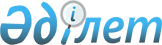 "Қазақстан Республикасында ақпараттық және коммуникациялық технологияларды дамыту жөніндегі 2010 - 2014 жылдарға арналған бағдарламаны бекіту туралы" Қазақстан Республикасы Үкіметінің 2010 жылғы 29 қыркүйектегі № 983 қаулысына өзгерістер мен толықтырулар енгізу туралы
					
			Күшін жойған
			
			
		
					Қазақстан Республикасы Үкіметінің 2012 жылғы 31 қазандағы № 1385 Қаулысы. Күші жойылды - Қазақстан Республикасы Үкіметінің 2013 жылғы 7 ақпандағы № 101 Қаулысымен

      Ескерту. Күші жойылды - ҚР Үкіметінің 07.02.2013 № 101 қаулысымен.      Қазақстан Республикасының Үкіметі ҚАУЛЫ ЕТЕДІ:



      1. «Қазақстан Республикасында ақпараттық және коммуникациялық технологияларды дамыту жөніндегі 2010 — 2014 жылдарға арналған бағдарламаны бекіту туралы» Қазақстан Республикасы Үкіметінің 2010 жылғы 29 қыркүйектегі № 983 қаулысына мынадай өзгерістер мен толықтырулар енгізілсін:



      2-тармақ мынадай редакцияда жазылсын:



      «2. Қазақстан Республикасы Көлік және коммуникация министрлігі мүдделі министрліктермен, облыстардың, Астана және Алматы қалаларының әкімдерімен бірлесіп, бағдарламада көзделген іс-шаралардың тиісінше және уақтылы орындалуын қамтамасыз етсін.»;



      көрсетілген қаулымен бекітілген Қазақстан Республикасында ақпараттық және коммуникациялық технологияларды дамыту жөніндегі 2010 - 2014 жылдарға арналған бағдарламада:



      «Бағдарламаның паспорты» деген бөлімде:



      «Салалық бағдарламаны әзірлеуге және іске асыруға жауапты мемлекеттік орган» деген жол мынадай редакцияда жазылсын:      «

      Салалық бағдарламаны              Қазақстан Республикасы Көлік

      әзірлеуге және іске асыруға       және коммуникация министрлігі

      жауапты мемлекеттік орган

                                                                   »;



      «Нысаналы индикаторлар» деген жолда:



      бірінші бөлікте:



      төртінші абзац мынадай редакцияда жазылсын:



      «Интернеттің тіркелген кеңжолақты қолжетімді желісі абоненттерінің тығыздығы - 100 адамға 15»;



      жетінші, сегізінші және тоғызыншы абзацтар мынадай редакцияда жазылсын:



      «халықтың компьютерлік сауаттылығын 52 %-ға дейін арттыру;



      әлеуметтік мәні бар мемлекеттік қызметтерді 100 % электрондық нысанға көшіруді қамтамасыз ету;



      Қазақстан халқын эфирлік цифрлық телехабарлармен қамту - 95 %;»;



      екінші бөліктің үшінші және төртінші абзацтары мынадай редакцияда жазылсын:



      «ақпараттық технологиялар нарығының жалпы көлеміндегі жергілікті қамтудың үлесі - кемінде 32 %;



      ақпараттық қызметтердегі жергілікті қамтудың үлесі - 80 %.»;



      «Қаржыландыру көздері мен көлемдері» деген жол мынадай редакцияда жазылсын:



      «Бағдарламаны 2010 - 2013 жылдары іске асыруға республикалық бюджетте көзделген жалпы шығындар мынаны құрайды:



      2010 жыл - 15 143 461 мың теңге



      2011 жыл - 20 269 874 мың теңге



      2012 жыл - 49 698 643 мың теңге



      2013 жыл — 46 876 580 мың теңге



      Бағдарламаны іске асыру үшін қажетті республикалық бюджеттен қосымша қаражат:



      2014 жыл - 58 352 148 мың теңге.



      Бағдарламаны қаржыландыру көлемі Қазақстан Республикасының заңнамасына сәйкес тиісті қаржы жылдарына арналған республикалық және жергілікті бюджеттерді бекіткен кезде нақтыланатын болады.»;



      «Негізгі ұғымдар» деген кіші бөлімде:



      49) тармақша мынадай редакцияда жазылсын:



      «49) электрондық цифрлық қолтаңба - электрондық цифрлық қолтаңбаның құралдарымен жасалған және электрондық құжаттың дұрыстығын, оның тиістілігі мен мазмұнының өзгермейтіндігін растайтын электрондық цифрлық нышандардың жиынтығы;»;



      мынадай мазмұндағы 66), 67), 68) және 69) тармақшалармен толықтырылсын:



      «66) ІТ-аутсорсинг - үшінші адамдарға электрондық ақпараттық ресурстарды, ақпараттық жүйелерді және ақпараттық-коммуникациялық желілерін дамыту, әзірлеу, енгізу, сүйемелдеу және жүйелік-техникалық қызмет көрсету жөніндегі функцияларды толығымен немесе ішінара беру;



      67) виртуалдандыру - әртүрлі есептеулерге арналған есептеу ресурстарының жиынтығын немесе олардың логикалық бірігуін ұсыну үдерісі;



      68) Қазақстан Республикасының мемлекеттік органдарын ақпараттандырудың аутсорсингтік үлгісі (G-cloud) - IT - аутсорсинг, бұлыңғыр есептеулер мен виртуалдандыруды қолдануға негізделген үлгі;



      69) мемлекеттік «бұлыңғыр» платформа - виртуалдандыру технологиясын пайдалану арқылы мемлекеттік органдардың есептеу ресурстарын ұсынуға арналған аппараттық-бағдарламалық кешен.»;



      «Ағымдағы жағдайды талдау» деген 3-бөлімде:



      «Ақпараттық технологиялар» деген 3.1.3-тарауда



      бесінші бөліктің үшінші сөйлемі мынадай редакцияда жазылсын:



      «Сарапшылардың бағасы бойынша жергілікті қамтудың үлесі 2 млрд. теңгеден аспайды (2 % - ға жуық).»;



      сегізінші бөліктің екінші сөйлемі мынадай редакцияда жазылсын:



      «Сарапшылардың бағасы бойынша 2009 жылы ІТ-қызметтерін ұсыну секторында жергілікті қамтудың үлесі 30 % - дан артық емес»;



      «Еліміздің әлеуметтік-экономикалық және қоғамдық-саяси дамуына саланың әсер етуі» деген 3.2-кіші бөлімнің төртінші бөлігі мынадай редакцияда жазылсын:



      «Осыған байланысты, Қазақстанның алдында АКТ-ны тұтынудың және қолданудың өсу қарқынын елеулі арттыру және елдің бәсекеге қабілеттілігін ұзақ мерзімді қамтамасыз ету мақсатында АКТ-ның жергілікті қамтуын арттыру міндеті тұр.»;



      «Күшті және әлсіз жақтарды, саланың (сектордың) мүмкіндіктерін және қауіптерін талдау» деген 3.3-кіші бөлімдегі 2-бағанның «БҚ-ны әзірлеу және ІТ-қызметтері саласындағы қазақстандық мазмұнның төмендеуі» деген жолы мынадай редакцияда жазылсын:



      «БҚ-ны әзірлеу және ІТ-қызметтері саласындағы жергілікті қамтудың төмендеуі»;



      «Саланың дамуын мемлекеттік реттеудің қолданыстағы саясатын талдау» деген 3.5-кіші бөлімде:



      мынадай мазмұндағы бесінші бөлікпен толықтырылсын:



      «2012 жылғы қаңтарда байланыс, ақпараттандыру, мемлекеттік қызметтерді автоматтандыруды бақылау және халыққа қызмет көрсету орталықтарының қызметін үйлестіру саласындағы функциялары мен өкілеттіктерін Қазақстан Республикасы Көлік және коммуникация министрлігіне бере отырып, Қазақстан Республикасы Байланыс және ақпарат министрлігі таратылды.»;



      алтыншы бөлікте:



      2-тармақтың 4) тармақшасы мынадай редакцияда жазылсын:



      «4) еркін қолжетімді теле-, радиоарналар тізбесін бекіту.»;



      3-тармақтың 1) тармақшасы мынадай редакцияда жазылсын:



      «1) электрондық ақшалар мен электрондық коммерция саласында»;



      4-тармақтың 1) тармақшасы мынадай редакцияда жазылсын:



      «1) мемлекеттік органдар мен ұлттық холдингтердің ІТ-жобаларын жергілікті қамтудың жоғары үлесі және компьютерлік, телекоммуникациялық және отандық өндірістің басқа жоғары технологиялық жабдықтарын айрықша сатып алу бар отандық ІТ-кәсіпорындардың іске асыру әлеуеттілігін қамтамасыз етуі;»;



      «Бағдарламаның мақсаттары, міндеттері, нысаналы индикаторлары және нәтижелерінің көрсеткіштері» деген 4-бөлімде:



      «Нысаналы индикаторлар» деген 4.2-кіші бөлімде:



      бірінші бөлікте:



      3) тармақша мынадай редакцияда жазылсын:



      «3) Интернеттің тіркелген кеңжолақты қолжетімді желісі абоненттерінің тығыздығы - 100 адамға 15»;



      7), 8) және 9) тармақшалар мынадай редакцияда жазылсын:



      «7) халықтың компьютерлік сауаттылығын 52 %-ға дейін арттыру;



      8) әлеуметтік мәні бар мемлекеттік қызметтерді 100 % электрондық нысанға көшіруді қамтамасыз ету;



      9) Қазақстан халқын эфирлік цифрлық телехабарлармен қамту - 95 %;»;



      екінші бөліктің 2) және 3) тармақшалары мынадай редакцияда жазылсын:



      «2) ІТ-нарығының жалпы көлемінде жергілікті қамтудың үлесі - 32 %-дан кем емес;



      3) ІТ-қызметтеріндегі жергілікті қамтудың үлесі — 80 %.»;



      «Бағдарламаның міндеттері» деген 4.3-кіші бөлімде:



      «Цифрлық телерадиохабарлар таратуды дамыту» деген 4.3.2-тарауда:



      бірінші бөліктің 1), 2), 3) және 4) тармақшалары мынадай редакцияда жазылсын:



      «1) теле-, радиоарналарды тарату бойынша қызметті лицензиялаудың жаңа шарттарын әзірлеу;



      2) еркін қолжетімді теле-, радиоарналар пакетінің трансляциясын қамтамасыз ететін телерадио хабарларын таратудың ұлттық операторының рөлін және мәртебесін айқындау;



      3) телерадио хабарларын тарату операторлары үшін тарифтік саясаттың кағидаттарын айқындау;



      4) мемлекет кепілдік беретін, халық үшін тегін таратылатын еркін қолжетімді теле-, радиоарналардың тізбесін айқындау;»;



      үшінші бөлікте:



      2) тармақша мынадай редакцияда жазылсын:



      «2) телерадио хабарларын тарату операторлары өз қызметтерін Қазақстан Республикасының байланыс, телерадио хабарларын тарату туралы заңнамасының талаптарына және басқа да заңдарына сәйкес іске асыруға тиіс;»;



      3) тармақша алынып тасталсын;



      4) тармақша мынадай редакцияда жазылсын:



      «4) телерадио хабарларын тарату операторлары Қазақстан Республикасының заңнамасына қайшы келмейтін таратушылар өнімін трансляциялауы тиіс.»;



      төртінші бөлікте:



      1) тармақша мынадай редакцияда жазылсын:



      «1) еркін қолжетімді теле-, радиоарналардың тізбесі туралы;»;



      3) тармақша алынып тасталсын;



      5) тармақша алынып тасталсын;



      8) тармақша алынып тасталсын;



      9) тармақша мынадай редакцияда жазылсын:



      «9) телерадио хабарларын тарату операторларының қызметтерін көрсету туралы.»;



      бесінші бөлік мынадай редакцияда жазылсын:



      «Қазақстан Республикасы ақпараттық кеңістігінің қоғамдық маңызды сегментін қалыптастыру үшін әлеуметтік жауапкершілікті есепке ала отырып, арналық теледидар операторларына лицензиялар берген кезде олардан өздерінің желілері бойынша теледидарлық және радиоарналық міндетті пакеттерді тегін таратуды міндеттеу керек.»;



      «Қазнетті дамыту» деген 4.3.3-тарауда:



      алтыншы бөлік мынадай редакцияда жазылсын:



      «Электрондық ақшалар мен электрондық коммерция саласындағы заңнама жетілдірілетін болады»;



      «Коммерциялық электрондық қызметтерді және электрондық коммерцияны дамыту» деген кіші бөлімде:



      үшінші бөлік мынадай мазмұндағы 4) тармақшамен толықтырылсын:



      «4) Қазақстанда электрондық коммерцияны дамыту және бизнестің осы секторға инвестициялауын ынталандыру үшін электрондық ақшаны пайдаланудың нормативтік құқықтық қорын әзірлеу және қалыптастыру.»;



      төртінші бөлік алынып тасталсын;



      «БҚ-ны әзірлеудің және ІТ-қызметтерінің секторын дамыту» деген 4.3.4-тарауда:



      бірінші бөлік мынадай редакцияда жазылсын:



      «Бағдарламалық қамтамасыз ету өндірісі, ІТ-қызметтерін көрсету бойынша ішкі нарықты дамыту және ІТ-қызметтеріндегі жергілікті қамтудың үлесін 80 % - ға дейін, жалпы алғанда ІТ-нарығындағы жергілікті қамтудың үлесін 30 % - ға дейін көтеру жолы арқылы экспорттық әлеуетті қалыптастыру.»;



      төртінші бөлік мынадай редакцияда жазылсын:



      «Отандық компанияларға жергілікті қамтуды көбейту тетігі негізінде осындай жобаларды іске асыруға қатысудың нақты тетігі ұсынылады.»;



      бесінші бөліктің үшінші абзацы мынадай редакцияда жазылсын:



      «жергілікті қамтудың үлесі жоғары және отандық өндірістегі компьютерлік, телекоммуникациялық және басқа жоғары технологиялық жабдықты артық сатып алатын отандық ІТ-кәсіпорындармен мемлекеттік органдардың және ұлттық холдингтердің ІТ-жобаларын іске асыру басымдылығын қамтамасыз ететін нормативтік-құқықтық тетіктерді әзірлеу;»;



      алтыншы бөліктің бірінші абзацы мынадай редакцияда жазылсын:



      «ІТ-саласын және ІТ-жобаларындағы жергілікті қамтуды дамыту және IT енгізуге бизнесті ынталандыру үшін келесі тетіктер іске асырылады:»;



      «Жоғары технологиялық жабдықтың отандық өндірісін дамыту» деген 4.3.5-тарауда:



      бірінші бөлік мынадай редакцияда жазылсын:



      «Қосымша құны жоғары және еңбек өнімділігінің деңгейі жоғары АКТ-өнімін өндіруді дамыту, дайын өнім импортын ел аумағында төмендету және жергілікті қамтуды 10%-ға дейін жоғарылату арқылы ел экспорты құрылымындағы жоғары технологиялық өнімдер үлесін арттыру.»;



      алтыншы бөлік мынадай редакцияда жазылсын:



      ««Алатау» АТП АЭА-ның инвестициялық тартымдылығын жоғарылату мақсатында жабдықтар мен қызметтердің ірі өндірушілерімен мәмілелер жасасқанда офсеттік тетікті іске асыру жолымен жергілікті қамтуды жоғарылатудың мемлекеттік саясаты әзірленетін болады.»;



      «Электрондық қызметтерді және ЭҮ-ні дамыту» деген 4.3.7-тарауда:



      мынадай мазмұндағы үшінші, төртінші, бесінші, алтыншы, жетінші бөліктермен толықтырылсын:



      «Бағдарламаның осы бағыты шеңберінде негізгі міндеттерді іске асыруды 3 кезеңде жүзеге асыру жоспарлануда.



      Бірінші кезең (2009 - 2010 жылдар) барысында мыналарды қамтамасыз ету қажет:



      1) ведомстволық ақпараттық жүйелер арқылы жалпы функциялар шеңберінде мемлекеттік органдардың және олардың аумақтық бөлімшелерінің қызметтерін автоматтандыруды және ықпалдастыруды жүргізу;



      2) жұмыстарды және «электрондық үкіметтің» базалық құрамдастарын пайдалануға беруді аяқтау;



      3) мемлекеттік органдардың ведомстволық және ведомствоаралық ақпараттық жүйелерін құру, дамыту және сүйемелдеу;



      4) мемлекеттік қызметтердің тізіліміне кіретін мемлекеттік қызметтерді көрсету стандарттары мен регламенттерін әзірлеу;



      5) IT қолдану бойынша мемлекеттік органдар қызметінің тиімділігін және электрондық форматтағы мемлекеттік қызметтерді көрсетудің сапасын бағалауды жүргізу үшін әдіснамалық және құқықтық негіздерді жасау;



      6) мемлекеттік органдардың және олардың құрылымдық бөлімшелері басшыларының сәулеттік тәсілді және «электрондық үкіметтің» нысаналық құрылымының іске асырылуын қолдауды қамтамасыз ету қажеттілігі туралы хабардарлығын арттыру.



      Екінші кезеңде (2011 - 2012 жылдар) мыналарды жүзеге асыру қажет:



      1) мүдделі мемлекеттік органдардың, сондай-ақ жергілікті атқарушы органдардың қызметін ведомствоаралық ақпараттық жүйелер арқылы автоматтандыру және ықпалдастыру;



      2) мемлекеттік органдардың серверлік орталығына мемлекеттік органдардың серверлік жабдықтарын кезең-кезеңмен ауыстыру;



      3) типтік ақпараттық жүйелердің тізбесін кейіннен іске асыру үшін іріктеу және айқындау;



      4) мұрағат ісі және құжаттама саласындағы уәкілетті орган бекіткен тізбе мен істер номенклатурасына сәйкес сақтау мерзімі 5 жылға дейінгі құжаттарға қатысты электрондық форматтағы ведомствоаралық құжат айналымына көшу;



      5) жеке және заңды тұлғалардың арасында электрондық қызметтерді жылжыту;



      6) «өмірлік ахуалдар» (жеке тұлғаларға арналған) не «бизнес-ахуалдар» (заңды тұлғаларға арналған) қағидаты бойынша ықпалдастырылған жекелеген мемлекеттік органдардың бірнеше қызметтерін көрсету үдерісін ықпалдастыру негізінде композиттік қызметтерді іске асыруға көшу;



      7) мемлекеттік қызметтерді көрсету үдерісін оңтайландыру және автоматтандыру жөніндегі жоспарларды әзірлеу;



      8) мемлекеттік органдардың ақпараттық қажеттіліктеріне қарай барлық мемлекеттік ақпараттық жүйелер мен ақпараттық ресурстарды ықпалдастыруға жататын ЭҮ құрауыштарымен кезең-кезеңімен ықпалдастыру;



      9) «электрондық үкімет» құрылымын қалыптастыру және эталондық үлгілерін толықтыру;



      10) «электрондық үкімет» құрылымын дамыту саясатын әзірлеу және бекіту;



      11) мемлекеттік және жергілікті атқарушы органдардың бөлігі үшін нысаналық құрылымды әзірлеу және бекіту.



      Үшінші кезеңде (2013 - 2014 жылдар) мыналарды қамтамасыз ету қажет:



      1) мемлекетаралық шлюз арқылы мемлекетаралық ақпарат алмасу;



      2) «электрондық үкіметтің» базалық құрауыштарын одан әрі дамыту;



      3) мемлекеттік бұлыңғырдың бірінші кезегін жасау және мемлекеттік ақпараттық жүйелер мен ЭҮ базалық құрауыштарын «бұлыңғыр» платформаға ауыстыру;



      4) оларды бейімдеу және дамыту мүмкіндігімен іске асырылған ІТ-шешімдерді қайта пайдалану үшін жағдайлар жасау және қолданыстағы заңнамаға өзгерістер енгізу;



      5) мемлекеттік органдар мен жергілікті атқарушы органдар деңгейінде типтік шешімдерді әзірлеу және енгізу;



      6) мемлекеттік жария ақпаратқа қолжетімділікті ұсыну және азаматтардың «электрондық үкімет» құрауыштары арқылы мемлекеттік саясатты қалыптастыруға қатысуын қамтамасыз ету;



      7) пайдаланушылардың талаптарына сәйкес «электрондық үкімет» порталы арқылы ұсынылатын электрондық қызметтер мен контентті дербестендіру;



      8) мемлекеттік және жергілікті атқарушы органдардың нысаналық құрылымын әзірлеу жөніндегі жұмыстарды одан әрі жүргізу;



      9) мемлекеттік органдар ақпараттандыру саласындағы уәкілетті органмен бірлесіп жүргізетін, әзірленіп отырған шешімдер мен ІТ-инвестициялардың мемлекеттік органдардың нысаналық құрылымына сәйкестігін бақылау.



      «Электрондық үкіметті» іске асыру кезеңдері:                                                                   »;



      «Мемлекеттік қызметтерді электрондық түрге ауыстыруды қамтамасыз ету мақсатында ақпараттандыру саласында нормативтік құқықтық базаны дамыту» деген кіші бөлімде:



      бірінші бөліктегі 4) тармақша мынадай редакцияда жазылсын:



      «4) автоматтандыруға жататын мемлекеттік органдардың үлгілік функцияларының (үдерістерінің) тізбесін қалыптастыру.»;



      «Жеке және заңды тұлғаларға электрондық қызметтерді ұсыну үшін ведомствоаралық АЖ-ны одан әрі дамыту» деген кіші бөлімде:



      екінші бөлік мынадай мазмұндағы 4) тармақшамен толықтырылсын:



      «4) «е-лицензиялау» мемлекеттік дерекқоры рұқсат беру құжаттарын автоматтандыру бөлігінде, нәтижесінде 2014 жылдың соңына қарай барлық рұқсат беру құжаттары электрондық түрде пайдалану үшін қолжетімді болады»;



      үшінші бөлік алынып тасталсын;



      мынадай мазмұндағы алтыншы бөлікпен толықтырылсын:



      «Ақпараттық ресурстар мен жүйелердің үздіксіз қызмет етуін қамтамасыз ету, сондай-ақ бюджеттік қаражаттың жұмсалуын оңтайландыру үшін ақпараттандырудың аутсорсингтік үлгісіне (G-cloud) көшу көзделуде. G-cloud-қа көшу шеңберінде мемлекеттік «бұлыңғыр» платформасының бірінші кезегін жасауға көшу көзделіп отыр, бұл мемлекеттік органдарға өздерінің ақпараттық жүйелеріне арналған есептеу қуаттарын тиімдірек пайдалануға мүмкіндік береді.»;



      алтыншы бөлікте:



      3) тармақша мынадай редакцияда жазылсын:



      «3) мемлекеттік қызметшілердің өзара іс-қимыл деңгейін арттыру үшін әлеуметтік-бағдарланған және ведомствоаралық сервистерді дамыта отырып мемлекеттік органдардың интранет-порталын жаңғырту;»;



      5) тармақша алынып тасталсын;



      6) тармақша мынадай редакцияда жазылсын:



      «6) «Қазақстан Республикасы Үкіметінің мобильдік кеңсесі» ақпараттық жүйесін құру.»;



      «IT қолдану бойынша мемлекеттік органдар қызметінің тиімділігін және мемлекеттік қызметтерді электрондық форматта көрсетудің сапасын бағалау» деген кіші бөлім мынадай редакцияда жазылсын:



      «Орталық мемлекеттік органдар мен облыстардың, республикалық маңызы бар қаланың, астананың жергілікті атқарушы органдары қызметінің тиімділігін жыл сайынғы бағалау жүйесі туралы» Қазақстан Республикасы Президентінің 2010 жылғы 19 наурыздағы № 954 Жарлығын іске асыру мақсатында Қазақстан Республикасы Көлік және коммуникация министрлігі ақпараттық технологияларды қолдану және электрондық форматта мемлекеттік қызметтерді көрсетудің сапасы бойынша орталық мемлекеттік органдар мен облыстардың, республикалық маңызы бар қаланың, астананың жергілікті атқарушы органдары қызметінің тиімділігін жыл сайынғы бағалауды жүргізеді.



      Ақпараттандыру саласындағы іс-шараларды іске асыру нәтижелерінің мониторингі мен бақылау тетіктері:



      Іс-шаралардың орындалуын ағымдағы бақылау әдістері:



      Бағдарламаның тиімділігін бағалауды жүргізу және орындаушылар ұсынған ақпараттың негізінде Бағдарламаны іске асыру барысы туралы есепті дайындау;



      мемлекеттік ІТ-жобалардың жұмыс істеу нәтижелерін бақылап тексеруді және оның аудитін жүргізу;



      ақпараттық технологияларды пайдалану және электрондық түрде мемлекеттік қызметтерді көрсету бойынша орталық мемлекеттік және облыстардың, республикалық маңызы бар қаланың, астананың жергілікті атқарушы органдары қызметінің тиімділігін жыл сайынғы бағалау. Осының негізінде ішкі әкімшілік қызметті автоматтандыру және электрондық түрдегі мемлекеттік қызметтерді ұсыну үшін ақпараттық технологияларды қолданудың тиімділігін сандық бағалау беріледі.



      Іс-шаралардың орындалуын бақылау тетіктері:



      ІТ-жобаларды тәжірибелік және өнеркәсіптік пайдалануға тапсыру кезеңіндегі бақылау;



      орындалған жұмыстар актілерінің және Бағдарлама іс-шараларын іске асыру шеңберінде міндеттемелерін орындауды растайтын өзге де құжаттардың көшірмелерін талап ету.»;



      «Әрбір міндет бойынша нәтижелер көрсеткіштері» деген 4.4-кіші бөлімде:



      «АКТ секторының ЖІӨ-дегі үлесі» деген жолдың 3-бағанындағы «3,3» деген сандар «3,5» деген сандармен ауыстырылсын;



      «Ақпараттық-коммуникациялық инфрақұрылымды жаңғырту және дамыту» деген 1-міндетте:



      3-бағанда:



      «Телекоммуникация секторының ЖІӨ-дегі үлесі» деген жолдағы «2,6» деген сандар «2,2» деген сандармен ауыстырылсын;



      «Ұялы байланыс абоненттерінің тығыздығы» деген жолдағы «95» деген сандар «118,9» деген сандармен ауыстырылсын;



      «Байланыстың тіркелген желілерінің тығыздығы» деген жолдың 3 және 4-бағандарындағы «24,2», «25,4» деген сандар тиісінше «24,9», «26,8» деген сандармен ауыстырылсын;



      «Интернет желісіне кеңжолақты қолжетімділік абоненттерінің тығыздығы» деген жол мынадай редакцияда жазылсын:      «                                                                   »;



      «Интернет пайдаланушыларының тығыздығы» деген жолдың 3, 4-бағандарындағы «33,9», «44,5» деген сандар тиісінше «31,6», «54,7» деген сандармен ауыстырылсын;



      «Цифрлық телерадио хабарлар таратуды дамыту» деген 2-міндеттегі «Елді мекендерді эфирлік цифрлық хабар таратумен қамту» деген жолдың 1-бағаны мынадай редакцияда жазылсын:



      «Халықты эфирлік цифрлық телехабарлармен қамту»;



      «Электрондық қызметтерді және «электрондық үкіметті» дамыту» деген 4-міндет мынадай редакцияда жазылсын:      «                                                                   »;



      «Бағдарламалық қамтамасыз етуді әзірлеу және ІТ-қызметтер секторын дамыту» деген 5-міндетте:



      1-бағанда:



      «ІТ-нарығындағы жалпы көлемдегі Қазақстандық қамтудың үлесі» деген жол мынадай редакцияда жазылсын:



      «Жергілікті қамтудың ІТ-нарығының жалпы көлеміндегі үлесі»;



      «ІТ-қызметтеріндегі қазақстандық қамтудың үлесі» деген жол мынадай редакцияда жазылсын:



      «ІТ-қызметтеріндегі жергілікті қамтудың үлесі»;



      «қорабтық (лицензиялық) БҚ-дің көлеміндегі қазақстандық қамтудың үлесі» деген жол мынадай редакцияда жазылсын:



      «Қорабтық (лицензиялық) БҚ-дің көлеміндегі жергілікті қамтудың үлесі»;



      «Жоғары технологиялық жабдықтың отандық өндірісін дамыту» деген 6-міндетте:



      «ІТ-жабдықтары секторының көлеміндегі қазақстандық қамтудың үлесі» деген жолдың 1-бағаны мынадай редакцияда жазылсын:



      «ІТ-жабдықтары секторының көлеміндегі жергілікті қамтудың үлесі»;



      «100 адамға арналған дербес компьютерлер» деген жолдың 3-бағанындағы «12,7» деген сандар «20,8» деген сандармен ауыстырылсын;



      «Ақпараттық коммуникация саласында білім беруді дамыту» деген 7-міндеттегі «Халықтың компьютерлік сауаттылығының деңгейін арттыру» деген жол мынадай редакцияда жазылсын:      «                                                                   »;



      «Мақсаттарға, нысаналы индикаторларға, міндеттерге, нәтижелер көрсеткіштеріне қол жеткізу үшін жауапты мемлекеттік және өзге органдар» деген 4.5-кіші бөлім мынадай редакцияда жазылсын:



      «Көлік және коммуникация, Әділет, Индустрия және жаңа технологиялар, Экономикалық даму және сауда, Қаржы, Қоршаған ортаны қорғау, Білім және ғылым, Ішкі істер, Қорғаныс, Еңбек және халықты әлеуметтік қорғау, Ауыл шаруашылығы министрліктері, Бас прокуратура, Жоғарғы Сот, облыстардың, Алматы, Астана қалаларының әкімдіктері, «Зерде» Ұлттық ақпараттық-коммуникациялық холдингі», «Халықаралық ақпараттық технологиялар университеті», «Қазақтелеком», «Транстелеком», «Қазтелерадио», «Қазпочта» акционерлік қоғамдары, «Мобайл Телеком-Сервис», «КарТел», «Қазақтелеком» акционерлік қоғамының «GSM Қазақстан» жауапкершілігі шектеулі серіктестіктері, Ұлттық телекоммуникациялық қауымдастығы, ІТ-компаниялардың қазақстандық қауымдастығы, Қазақстандық интернет қауымдастығы.»;



      «Бағдарламаны іске асыру кезеңдері» деген 5-бөлімде:



      бірінші бөліктің он төртінші абзацы мынадай редакцияда жазылсын:



      «мемлекеттік органдар мен ұлттық компаниялардың ІТ-жобаларындағы жергілікті қамтуды арттыру;»;



      екінші бөліктің тоғызыншы абзацы мынадай редакцияда жазылсын:



      «мемлекеттік органдар мен ұлттық компаниялардың ІТ-жобаларындағы жергілікті қамтуды арттыру;»;



      «Қажетті ресурстар» деген 6-бөлім мынадай редакцияда жазылсын:



      «Бағдарламаны 2010 - 2013 жылдары іске асыруға республикалық бюджетте көзделген жалпы шығындар мынаны құрайды:



      2010 жыл - 15 143 461 мың теңге



      2011 жыл - 20 269 874 мың теңге



      2012 жыл - 49 698 643 мың теңге



      2013 жыл - 46 876 580 мың теңге



      Бағдарламаны іске асыруға республикалық бюджеттен қажетті қосымша қаражат:



      2014 жыл - 58 352 148 мың теңге.



      Бағдарламаны қаржыландыру көлемі Қазақстан Республикасының заңнамасына сәйкес тиісті қаржы жылдарына арналған республикалық және жергілікті бюджеттерді бекіткен кезде нақтыланатын болады.»;



      «Қазақстан Республикасында ақпараттық және коммуникациялық технологияларды дамытудың 2010 — 2014 жылдарға арналған бағдарламасын іске асыру жөніндегі іс-шаралар жоспары» деген 7-бөлім мынадай редакцияда жазылсын:      «                                                                   »;



      Ескертпелер:

      * - «2010 - 2012 жылдарға арналған республикалық бюджет туралы» Қазақстан Республикасының Заңына сәйкес тиісті қаржы жылына бекітілгендер;

      ** - 2010 жылға арналған республикалық бюджет нақтыланған жағдайда;

      *** - тиісті қаржы жылына арналған республикалық бюджет жобасын қалыптастыру кезінде;

      **** - мемлекеттік органдардың тізімі олардың құзыретіне кіретін электрондық мемлекеттік қызметтерді мемлекеттік органдардың көрсетуін қамтамасыз ету мерзімдерін бекіткеннен кейін айқындалады.»;



      аббревиатуралардың толық жазылуы мынадай мазмұндағы жолдармен толықтырылсын:

      «ТРМК - Қазақстан Республикасы Индустрия және жаңа технологиялар министрлігі Техникалық реттеу және метрология комитеті

      МАМ - Қазақстан Республикасы Мәдениет және ақпарат министрлігі

      ЭҚСЖҚКА - Қазақстан Республикасы Экономикалық қылмысқа және сыбайлас жемқорлыққа қарсы күрес агенттігі (қаржы полициясы)

      «ТТСТО» РМК - «Телекоммуникация саласындағы техникалық сүйемелдеу және талдау орталығы» шаруашылық жүргізу құқығындағы республикалық мемлекеттік кәсіпорны

      «Kaznex Invest» АҚ - «KAZNEX INVEST» экспорт және инвестициялар жөніндегі ұлттық агенттігі» акционерлік қоғамы

      ЕК - Республикалық бюджеттің атқарылуын бақылау жөніндегі есеп комитеті».



      2. Осы қаулы қол қойылған күнінен бастап қолданысқа енгізіледі.      Қазақстан Республикасының

      Премьер-Министрі                           С. Ахметов
					© 2012. Қазақстан Республикасы Әділет министрлігінің «Қазақстан Республикасының Заңнама және құқықтық ақпарат институты» ШЖҚ РМК
				Бағдарламаны іске асыру жылдары20102011-20122013-2014ЭҮ бағытының атауыДаму кезеңдеріДаму кезеңдеріДаму кезеңдеріАқпараттық өзара іс-қимыл жасау деңгейітік ведомстволықкөлденең ведомствоаралықмемлекетаралықЭҮ базалық құрауыштарықалыптастырутиімділігін арттыруинновацияЭҮ инфрақұрылымыдамытуоңтайландыруинновацияМО АЖдамытуықпалдастырутиптендіруВедомствоаралық өзара іс-қимыл жасауқағаз және электрондық тасымалдаушымен паралельдіқұжат айналымының электрондық форматына ішінара көшуіқұжат айналымының электрондық форматына ішінара көшуіМемлекеттік қызметтерстандарттау және регламенттеуоңтайландыруыкпалдастыру және көшіруҚұрылымдық тәсілді енгізу деңгейіқұрылымдық шешім ұғымының болмауықұрылымдық тәсілден хабардар болу және қолдауқұрылымды әзірлеуЭҮ жетілу деңгейітранзакциялықтранзакциялықықпалдастырылғанИнтернет желісіне тіркелген кеңжолақты қолжетімділікті абоненттерінің тығыздығы100 тұрғынға5,315Орта мерзімді4. Электрондық қызметтерді және ЭҮ-ні дамыту4. Электрондық қызметтерді және ЭҮ-ні дамыту4. Электрондық қызметтерді және ЭҮ-ні дамыту4. Электрондық қызметтерді және ЭҮ-ні дамыту4. Электрондық қызметтерді және ЭҮ-ні дамытуҚР-да «электрондық үкімет» құрылымын дамытуҚР-да «электрондық үкімет» құрылымын дамытуҚР-да «электрондық үкімет» құрылымын дамытуҚР-да «электрондық үкімет» құрылымын дамытуҚР-да «электрондық үкімет» құрылымын дамыту«Электрондық үкімет» құрауыштар бар, ықпалдастыруға жататын барлық ақпараттық жүйелерді ықпалдастыру%МО-35; ЖАО-12МО-100; ЖАО-100Орта мерзімдіМемлекеттік органдардың серверлік орталығында жабдықтарды орналастыратын мемлекеттік органдардың үлесі%755Орта мерзімдіМемлекеттік органдардың серверлік орталығының ресурстарын пайдалану көлемі%2080Орта мерзімдіНысаналы құрылымға сәйкес ақпараттандыруды жоспарлайтын және жүзеге асыратын мемлекеттік органдардың үлесі%020Орта мерзімдіНысаналы құрылымға сәйкес ақпараттандыруды жоспарлайтын және жүзеге асыратын жергілікті атқарушы органдардың үлесі%020Орта мерзімді«Электрондық үкімет» құрылымының эталондық үлгілерін МО және ЖАО ақпараттандыру қызметі мен жай-күйі туралы ақпаратпен толықтыру көлемі%0100Орта мерзімдіАқпараттық ресурстар мен жүйелердің үздіксіз жұмыс істеуін қамтамасыз ету мен ақпараттық қауіпсіздік талаптарын сақтауды есепке ала отырып, мемлекеттік басқарудың тиімділігін арттыру және электрондық мемлекеттік қызметтерді ұсыну үшін ақпараттық жүйелерді (ведомствоаралық, ведомстволық және ЖАО) қалыптастыру және дамытуАқпараттық ресурстар мен жүйелердің үздіксіз жұмыс істеуін қамтамасыз ету мен ақпараттық қауіпсіздік талаптарын сақтауды есепке ала отырып, мемлекеттік басқарудың тиімділігін арттыру және электрондық мемлекеттік қызметтерді ұсыну үшін ақпараттық жүйелерді (ведомствоаралық, ведомстволық және ЖАО) қалыптастыру және дамытуАқпараттық ресурстар мен жүйелердің үздіксіз жұмыс істеуін қамтамасыз ету мен ақпараттық қауіпсіздік талаптарын сақтауды есепке ала отырып, мемлекеттік басқарудың тиімділігін арттыру және электрондық мемлекеттік қызметтерді ұсыну үшін ақпараттық жүйелерді (ведомствоаралық, ведомстволық және ЖАО) қалыптастыру және дамытуАқпараттық ресурстар мен жүйелердің үздіксіз жұмыс істеуін қамтамасыз ету мен ақпараттық қауіпсіздік талаптарын сақтауды есепке ала отырып, мемлекеттік басқарудың тиімділігін арттыру және электрондық мемлекеттік қызметтерді ұсыну үшін ақпараттық жүйелерді (ведомствоаралық, ведомстволық және ЖАО) қалыптастыру және дамытуАқпараттық ресурстар мен жүйелердің үздіксіз жұмыс істеуін қамтамасыз ету мен ақпараттық қауіпсіздік талаптарын сақтауды есепке ала отырып, мемлекеттік басқарудың тиімділігін арттыру және электрондық мемлекеттік қызметтерді ұсыну үшін ақпараттық жүйелерді (ведомствоаралық, ведомстволық және ЖАО) қалыптастыру және дамытуХҚО арқылы көрсетілетін мемлекеттік қызметтер тізіліміндегі мемлекеттік қызметтердің үлесі%3455Орта мерзімді«Электрондық үкімет» порталы арқылы электрондық форматта ұсынылатын әлеуметтік маңызы бар мемлекеттік қызметтердің үлесі%15100Орта мерзімдіАвтоматтандыруға жататын мемлекеттік органдардың функцияларын автоматтандырудың орташа деңгейі%МО-10; ЖАО-5;МО-80; ЖАО-40Орта мерзімдіМұрағат ісі және құжаттама саласындағы уәкілетті орган бекіткен тізбеге және істер номенклатурасына сәйкес сақтау мерзімі 5 жылға дейінгі құжаттарға қатысты қағаз көшірмесінсіз электрондық форматтағы ведомствоаралық құжат айналымының көлемі%МО-20; ЖАО-0МО-100; ЖАО-100Орта мерзімдіЭлектрондық оқыту жүйесі енгізілген орта және орта арнайы білім беру мекемелерінің үлесі%050Орта мерзімдіМемлекеттік қызметтерді көрсету мәселелері бойынша бірыңғай call-орталықтарға қосылған МО саны%0МО-100; ЖАО-100Орта мерзімдіХалықтың компьютерлік сауаттылығы деңгейін арттыру%43,752Орта мерзімдіР/с

№Іс-шаралардың атауыАяқтау нысаныЖауапты орындаушыларОрындау мерзімдеріҚаржыландырудың қажетті көлемдері (мың теңге)Бюджеттік бағдарламаның коды12345671АКТ-саласының нормативтік-құқықтық базасын және техникалық реттеуді жетілдіруАКТ-саласының нормативтік-құқықтық базасын және техникалық реттеуді жетілдіруАКТ-саласының нормативтік-құқықтық базасын және техникалық реттеуді жетілдіруАКТ-саласының нормативтік-құқықтық базасын және техникалық реттеуді жетілдіруАКТ-саласының нормативтік-құқықтық базасын және техникалық реттеуді жетілдіруАКТ-саласының нормативтік-құқықтық базасын және техникалық реттеуді жетілдіру«Ақпараттық-коммуникациялық инфрақұрылымды дамыту» бағыты бойынша«Ақпараттық-коммуникациялық инфрақұрылымды дамыту» бағыты бойынша«Ақпараттық-коммуникациялық инфрақұрылымды дамыту» бағыты бойынша«Ақпараттық-коммуникациялық инфрақұрылымды дамыту» бағыты бойынша«Ақпараттық-коммуникациялық инфрақұрылымды дамыту» бағыты бойынша«Ақпараттық-коммуникациялық инфрақұрылымды дамыту» бағыты бойынша1.Қазақстан Республикасы әскери басқарудың орталық атқарушы органының және байланыс саласындағы уәкілетті органның құзыретін бекіту бөлігінде «Байланыс туралы» Қазақстан Республикасының 2004 жылғы 5 шілдедегі Заңына өзгерістер мен толықтырулар енгізу туралы» Қазақстан Республикасының Заңы жобасының тұжырымдамасын әзірлеуЗаң жобасының тұжырымдамасын ВАК қарауына шығаруҚорғанысмині, ККМ2012 жылғы 4-тоқсанТалап етілмейді2.Байланыс қызметтерін (телефон, ұялы, деректерді беру және Интернет желісіне қол жеткізу) көрсету қағидаларын әзірлеуҚРҮҚБАМ2011 жылғы 4-тоқсан9120013.Трафикті өткізу мен өзара есеп айырысу тәртібін қоса алғанда, телекоммуникация желілерін қосу және олардың өзара іс-қимыл қағидаларын әзірлеуҚРҮҚБАМ2011 жылғы 4-тоқсан6 0870014.Әлемдік тәжірибені есепке ала отырып, әмбебап қызмет көрсету моделіне талдау жүргізуҚРҮ-ге ақпаратБАМ, БҚА2010-2011 жылдарТалап етілмейді5.Телекоммуникациялардың әмбебап қызметтерінің тарифтерін қайта теңгерімдеу жоспарын бекітуККМ бұйрығыККМ2010-2013 жылдарғы 4-тоқсанТалап етілмейдіТехникалық реттеуТехникалық реттеуТехникалық реттеуТехникалық реттеуТехникалық реттеуТехникалық реттеу6.Кедендік одақтың техникалық регламенттерін әзірлеуге қатысуҚРҮ-ге ақпаратККМ2011-2012 жылдарғы 4-тоқсанТалап етілмейді7.«Телефон байланысы қызметтерін ұсыну сапасының есептік нормалары» Қазақстан Республикасының мемлекеттік стандартын әзірлеуТРМК бұйрығыБАМ, ИЖТМ2011 жылғы 4-тоқсан1 4500018.Салалық стандарттаудың, оның ішінде ақпараттық-коммуникациялық инфрақұрылымды дамыту саласындағы жыл сайынғы жоспарды әзірлеуБекітілген жоспарККМ, ИЖТМ2011-2014 жылдарғы 4-тоқсанТалап етілмейді9.ҚР СТ ИСО 9001, ҚР СТ ИСО 27001, ҚР СТ ИСО/МЭК 20000-1 Ұлттық стандарттарына сәйкес менеджмент жүйесін енгізуді ынталандыру бойынша іс-шаралар өткізуИЖТМ-ге ақпаратККМ, «Зерде» АҚ (келісім бойынша)2011-2014 жылдарғы 4-тоқсанТалап етілмейді10.«Мемлекеттік органдардың электрондық ақпараттық ресурстары мен ақпараттық жүйелерін, сондай-ақ ақпараттық-коммуникациялық желілерін пайдалану және олардың өзара іс-қимыл жасау ережелерін бекіту туралы» Қазақстан Республикасы Ақпараттандыру және байланыс агенттігі төрағасының 2009 жылғы 26 тамыздағы № 365 бұйрығына өзгерістер енгізуККМ бұйрығыККМ, «ҰАТ» АҚ (келісім бойынша)2013 жылғы 2-тоқсанТалап етілмейді11.АКТ, оның ішінде, ақпараттық-коммуникациялық инфрақұрылымды дамыту саласындағы Қазақстан Республикасының мемлекеттік стандарттарын әзірлеу және бекітуИЖТМ, ТРМК бұйрығыККМ, ИЖТМ2012-2014 жылдарғы 4-тоқсан2012 - 48 055

2013 - 36 000***001«Цифрлық телерадио хабарларын таратуды дамыту» бағыты бойынша«Цифрлық телерадио хабарларын таратуды дамыту» бағыты бойынша«Цифрлық телерадио хабарларын таратуды дамыту» бағыты бойынша«Цифрлық телерадио хабарларын таратуды дамыту» бағыты бойынша«Цифрлық телерадио хабарларын таратуды дамыту» бағыты бойынша«Цифрлық телерадио хабарларын таратуды дамыту» бағыты бойынша12.«Телерадио хабарларын тарату туралы» Қазақстан Республикасы Заңының жобасын әзірлеуЗаң жобасыБАМ2011 жылғы 4-тоқсанТалап етілмейді13.«Кейбір заңнамалық актілерге телерадио хабарларын тарату мәселелері бойынша өзгерістер мен толықтырулар енгізу туралы» Қазақстан Республикасы Заңының жобасын әзірлеуЗаң жобасыБАМ2011 жылғы 4-тоқсанТалап етілмейді14.Эфирлік хабарлар таратудың цифрлық стандарттарына көшуді есепке ала отырып, телевизиялық және/немесе радио хабарларын таратуды ұйымдастыру жөніндегі қызметті реттейтін нормативтік құқықтық актілерді жетілдіру жөнінде ұсыныстар әзірлеуҚРҮ-ге ақпаратККМ, МАМ2010-2014 жылдарғы 4-тоқсанТалап етілмейді15.Қазақстан Республикасында эфирлік цифрлық хабарлар таратудың жер үсті желісінің жиілікті-аумақтық жоспарын әзірлеуБАМ бұйрығыБАМ, Қорғанысмині2010 жылғы 4-тоқсан99 850*001«Интернет желісінің қазақстандық сегментін дамыту» бағыты бойынша«Интернет желісінің қазақстандық сегментін дамыту» бағыты бойынша«Интернет желісінің қазақстандық сегментін дамыту» бағыты бойынша«Интернет желісінің қазақстандық сегментін дамыту» бағыты бойынша«Интернет желісінің қазақстандық сегментін дамыту» бағыты бойынша«Интернет желісінің қазақстандық сегментін дамыту» бағыты бойынша16.Электрондық ақша мен электрондық коммерция саласындағы заңнаманы жетілдіру бойынша ұсыныстар әзірлеуҚРҮ-ге ақпаратЭДСМ, ККМ, ҰБ (келісім бойынша), «ҚИҚ» ЗТБ (келісім бойынша)2011-2013 жылдарғы 4-тоқсанТалап етілмейді17.Интернеттегі зияткерлік меншік және авторлық құқықты қорғау, дербес мәліметтерді, оның ішінде биометриялық дербес мәліметтерді қорғау мәселелері бойынша Қазақстан Республикасының заңнамасына өзгерістер мен толықтырулар енгізу жөнінде ұсыныстар әзірлеуӘділетминіне ұсынысМАМ, ИЖТМ, ККМ, ІІМ, «ҚИҚ» ЗТБ (келісім бойынша)2011-2012 жылдарғы 4-тоқсанТалап етілмейді18.Интернет желісіндегі қоғамдық қатынастар мен БАҚ-тың қызметін реттеудің нормативтік құқықтық базасын жетілдіру бойынша ұсыныстар әзірлеуҚРҮ-ге ұсынысMAM, ККМ, «ҚИҚ» ЗТБ (келісім бойынша)2011-2012 жылдарғы 4-тоқсанТалап етілмейді19.Ақпараттық технологияларды қолдану және мемлекеттік қызметтерді электрондық форматта көрсету сапасы бойынша орталық мемлекеттік және облыстардың, республикалық маңызы бар қаланың, астананың жергілікті атқарушы органдары қызметінің тиімділігін бағалау әдістемесіне өзгерістер мен толықтырулар енгізу жөніндегі ұсыныстар әзірлеуПӘ-ге ұсынысККМ2012 жылғы 4-тоқсанТалап етілмейді«Бағдарламалық қамтамасыз етуді әзірлеу және IT-қызметтер секторын дамыту» бағыты бойынша«Бағдарламалық қамтамасыз етуді әзірлеу және IT-қызметтер секторын дамыту» бағыты бойынша«Бағдарламалық қамтамасыз етуді әзірлеу және IT-қызметтер секторын дамыту» бағыты бойынша«Бағдарламалық қамтамасыз етуді әзірлеу және IT-қызметтер секторын дамыту» бағыты бойынша«Бағдарламалық қамтамасыз етуді әзірлеу және IT-қызметтер секторын дамыту» бағыты бойынша«Бағдарламалық қамтамасыз етуді әзірлеу және IT-қызметтер секторын дамыту» бағыты бойынша20.Қазақстанның ІТ-саласын дамыту бөлігінде «Ақпараттандыру туралы» Қазақстан Республикасының Заңына өзгерістер мен толықтырулар енгізу туралы» Қазақстан Республикасының Заңы жобасының тұжырымдамасын әзірлеуЗаң жобасының тұжырымдамасын ВАК қарауына енгізуККМ, ИЖТМ, «АТКҚҚ» ЗТБ (келісім бойынша), «ҚИҚ» ЗТБ (келісім бойынша)2012 жылғы 4-тоқсанТалап етілмейді21.Мемлекеттік сатып алу қатысушысын конкурс тәсілімен іріктеу кезінде сапа және функционалдық толықтылық критерийлеріне қойылатын талаптарды нақтылау бөлігінде мемлекеттік сатып алу туралы заңнаманы жетілдіру бойынша ұсыныстар әзірлеуҚаржыминіне ұсынысККМ, «АТКҚҚ» ЗТБ (келісім бойынша)2011-2012 жылдарғы 4-тоқсанТалап етілмейді22.Ауқымды және кешенді ақпараттық жүйелерді құру, пайдалану кезінде көпжылдық келісім шарттарды жасасуды (3 жылдан артық емес) тәжірибеге енгізу бойынша ұсыныстар әзірлеуҚРҮ-ге ұсынысБАМ, ЭДСМ, ИЖТМ, «АТКҚҚ» ЗТБ (келісім бойынша)2011 жылғы 4-тоқсанТалап етілмейді23.«Алатау» АТП АЭА-да жер пайдалану құқығы үшін жалға алу төлемдерін төлеуді жою бөлігінде Қазақстан Республикасының заңнамасына өзгерістер мен толықтырулар енгізу бойынша ұсыныстар әзірлеуҚРҮ-ге ұсынысИЖТМ, БАМ2010 жылғы 4-тоқсанТалап етілмейді24.Салалық қауымдастықтардың ІТ-жобаларын іске асыруына кепілдік беру тетігін әзірлеу және енгізуҚРҮ-ге ұсыныстарБАМ, ИЖТМ, «АТКҚҚ» ЗТБ (келісім бойынша)2011 жылТалап етілмейді25.ІТ-жобаларын іске асыру бойынша ТЭН, ТТ, техникалық ерекшеліктерге тәуелсіз сараптаманы жүзеге асыруға ұсынымдар әзірлеуЭДСМ-ге ұсыныстарБАМ, ИЖТМ, Қаржымині, «ҚИҚ» ЗТБ (келісім бойынша), «АТКҚҚ» ЗТБ (келісім бойынша)2011 жылғы 4-тоқсанТалап етілмейді26.Қазақстандық қамтудың үлесін көрсету қажеттілігі бөлігінде ІТ-жобалары бойынша конкурстық құжаттамаларға ТТ және техникалық ерекшеліктерді дайындауға қойылатын қосымша талаптар жөнінде ұсыныстар әзірлеуҚРҮ-ге ұсынысБАМ, Қаржымині, ИЖТМ2011 жылғы 4-тоқсанТалап етілмейді27.Мемлекет 100 % қатысатын акционерлік қоғамдар мен ЖШС-нің қызметін бәсекелі нарықта шектеу бойынша тетіктер әзірлеуҚРҮ-ге ұсынысБАМ, БҚА, «АТКҚҚ» ЗТБ (келісім бойынша)2011 жылғы 4-тоқсанТалaп етілмейді28.Импорт алмастыру шеңберінде отандық ақпараттық өнімдерге кепілді тапсырыс беруді қалыптастыру бойынша тетіктерді әзірлеуҚРҮ-ге ұсынысБАМ, ИЖТМ, ЭДСМ, ҚМ, «Зерде» АҚ (келісім бойынша), «АТКҚҚ» ЗТБ (келісім бойынша)2011 жылғы 4-тоқсанТалап етілмейді29.Ақпараттық жүйелерді құруға, дамытуға және сүйемелдеуге нормативтерді әзірлеу және бекітуБАМ бұйрығыБАМ, «АТКҚҚ» ЗТБ (келісім бойынша)2010 жылғы 4-тоқсанТалап етілмейді30.Мемлекет 100 % қатысатын мемлекеттік органдар мен компаниялардың ІТ-кызметтерін аутсорсингке және коммерциялық нарыққа шығару жөнінде ұсыныстар әзірлеуҚРҮ-ге ұсынысККМ, мемлекет 100% қатысатын кәсіпорындар2011-2012 жылдарғы 4-тоқсанТалап етілмейді31.Біліктілігі жоғары шетелдік ІТ-мамандардың және микроэлектроника мен жоғары технологиялық жабдықтар саласындағы мамандардың Қазақстанға кіруі және оларды жұмысқа жалдау қағидаларын оңайлату жөнінде ұсыныстар әзірлеуҚРҮ-ге ұсынысЕңбекмині, ІІМ, Әділетмині, ИЖТМ, ККМ2010-2012 жылдарғы 4-тоқсанТалап етілмейді32.Экспортқа жұмыс істейтін отандық ІТ-компанияларды қазақстандық кредиттерді шет мемлекеттерге ұсынғанда тапсырыстарды алу бойынша қолдау жөніндегі шараларды әзірлеуҚРҮ-ге ұсынысККМ, ИЖТМ, ЭДСМ2011-2012 жылдарТалап етілмейді33.Шетелдік компанияларға ірі тапсырыстар ұсынған кезде АКТ жобаларға офсетті мәмілелерді іске асыру жөнінде шаралар әзірлеуҚРҮ-ге ұсынысИЖТМ, ЭДСМ, Қаржымині, БАМ2010-2011 жылдарғы 4-тоқсанТалап етілмейді«Жоғары технологиялық жабдықтың отандық өндірісін дамыту» бағыты бойынша«Жоғары технологиялық жабдықтың отандық өндірісін дамыту» бағыты бойынша«Жоғары технологиялық жабдықтың отандық өндірісін дамыту» бағыты бойынша«Жоғары технологиялық жабдықтың отандық өндірісін дамыту» бағыты бойынша«Жоғары технологиялық жабдықтың отандық өндірісін дамыту» бағыты бойынша«Жоғары технологиялық жабдықтың отандық өндірісін дамыту» бағыты бойынша34.Отандық компьютерлік-коммуникациялық жабдықты сатып алуға кепілді тапсырыстар қалыптастыру бойынша тетіктер әзірлеуҚРҮ-ге ұсынысККМ2011-2012 жылдарТалап етілмейді«Ақпараттық коммуникациялар саласында білім беруді дамыту» бағыты бойынша«Ақпараттық коммуникациялар саласында білім беруді дамыту» бағыты бойынша«Ақпараттық коммуникациялар саласында білім беруді дамыту» бағыты бойынша«Ақпараттық коммуникациялар саласында білім беруді дамыту» бағыты бойынша«Ақпараттық коммуникациялар саласында білім беруді дамыту» бағыты бойынша«Ақпараттық коммуникациялар саласында білім беруді дамыту» бағыты бойынша35.ТжКБ-ның жаңа мамандықтарын енгізу бөлігінде АКТ саласында білім берудің мемлекеттік стандарттарын жетілдіруБҒМ-ға ұсыныстарБҒМ, БАМ2011 жылғы 4-тоқсанТалап етілмейді36.Ақпараттық коммуникация саласындағы басшылардың, мамандардың және өзге қызметкерлер лауазымдарының үлгілік біліктілік сипаттамаларын әзірлеуККМ бұйрығыККМ, БҒМ, Еңбекмині2014 жылғы 4-тоқсанТалап етілмейді37.Ақпараттық коммуникация мамандықтары бойынша біліктіліктің салалық шеңберін әзірлеуККМ бұйрығыККМ, Еңбекмині, БҒМ, «Зерде» АҚ (келісім бойынша), «АТКҚҚ» ЗТБ (келісім бойынша)2013 жылғы 4-тоқсан12 161***00138.Жаңа қажетті ақпараттық коммуникация мамандықтары бойынша кәсіби стандарттарды әзірлеуККМ бұйрығыККМ, Еңбекмині, БҒМ, «Зерде» АҚ (келісім бойынша) «АТКҚҚ» ЗТБ (келісім бойынша)2013 жылғы 4-тоқсан2013 - 7 414***00139.IT саласында ҒЗТҚЖ-ны дамытуды ынталандыру бөлігінде заңнаманы жетілдіру бойынша ұсыныстарды әзірлеуҚРҮ-ге ұсынысККМ, БҒМ, ИЖТМ, «Зерде» АҚ (келісім бойынша)2013 жылғы 4-тоқсанТалап етілмейді«Электрондық қызметтер мен «электрондық үкіметті» дамыту» бағыты бойынша«Электрондық қызметтер мен «электрондық үкіметті» дамыту» бағыты бойынша«Электрондық қызметтер мен «электрондық үкіметті» дамыту» бағыты бойынша«Электрондық қызметтер мен «электрондық үкіметті» дамыту» бағыты бойынша«Электрондық қызметтер мен «электрондық үкіметті» дамыту» бағыты бойынша«Электрондық қызметтер мен «электрондық үкіметті» дамыту» бағыты бойынша40.«Әскери міндет және әскери қызмет туралы» Қазақстан Республикасының Заңына өзгерістер мен толықтырулар енгізу туралы» Қазақстан Республикасы Заңы жобасының тұжырымдамасын әзірлеуЗаң жобасының тұжырымдамасын ВАК қарауына енгізуҚорғанысмині2011 жылғы 3-тоқсанТалап етілмейді41.Қазақстан Республикасы Үкіметінің кейбір шешімдеріне өзгерістер мен толықтырулар енгізу:ҚРҮҚТалап етілмейді41.«Электрондық ақпараттық ресурстарды мемлекеттік органдардың интернет-ресурстарына орналастыру ережесін бекіту туралы» Қазақстан Республикасы Үкіметінің 2007 жылғы 13 шілдедегі № 598 қаулысыҚРҮҚБАМ2011 жылғы 4-тоқсанТалап етілмейді41.«Қазақстан Республикасында азаматтық хал актілері жазбаларын өзгерту, қалпына келтіру және жою туралы ережені, азаматтық хал актілерін тіркеу кітаптарының нысандарын және осы кітаптардағы жазбалардың негізінде берілетін куәліктердің нысандарын және Қазақстан Республикасында азаматтық хал актілерін тіркеу тәртібі туралы ережелерді бекіту туралы» Қазақстан Республикасы Үкіметінің 1999 жылғы 22 мамырдағы № 620 қаулысыҚРҮҚӘділетмині2010 жылғы 4-тоқсанТалап етілмейді41.«Қазақстан Республикасының халқын құжаттандыру қағидаларын бекіту туралы» Қазақстан Республикасы Үкіметінің 2000 жылғы 12 шілдедегі № 1063 қаулысыҚРҮҚІІМ2011 жылғы 4-тоқсанТалап етілмейді42.Мемлекеттік қызметте «электрондық үкіметтің» және электрондық қызметтердің сервисіне міндетті оқу өткізу бөлігінде нормативтік құқықтық актілерге өзгерістер мен толықтырулар енгізу бойынша ұсыныстар әзірлеуҚРҮ-ге ұсынысМҚА (келісім бойынша), БҒМ2010-2012 жылдардың 4-тоқсаныТалап етілмейді43.Мемлекеттік органдардың өздерінің құзыретіне кіретін электрондық мемлекеттік кызметтерін көрсетуін қамтамасыз ету мерзімдерін әзірлеу және бекітуҚРҮҚБАМ, ЭДСМ (келісім бойынша), МҚА, Халыққа және бизнес секторына қызмет көрсететін МО2010 жылғы 4-тоқсанТалап етілмейді44.Электрондық мемлекеттік қызметтерді ұсыну стандарттарын сипаттауға қойылатын талаптар бөлігінде «Мемлекеттік қызмет көрсетудің типтік стандартына» өзгерістер енгізуҚРҮҚЭДСМ, БАМ2010 жылғы 4-тоқсанТалап етілмейді45.Электрондық мемлекеттік қызметтің типтік регламентін әзірлеу және бекітуҚРҮҚБАМ2010 жылғы 4-тоқсанТалап етілмейді46.Электрондық мемлекеттік қызметтерді көрсету регламенттеріМО бұйрықтарыМүдделі МО****2011-2014 жылдардың 4-тоқсаныТалап етілмейді47.Ақпараттық коммуникация саласындағы терминдердің қазақ, орыс және ағылшын тілдеріндегі түсіндірме сөздігін әзірлеуСөздікККМ, МАМ, «Зерде» АҚ (келісім бойынша)2012 жылдың 4-тоқсаны10 01300148.IТ-жобалардың ерекшеліктерін есепке ала отырып, БИЖ ТЭН-ін әзірлеуге немесе түзетуге, сондай-ақ қажетті сараптаманы жүргізу талаптарына өзгерістер мен толықтырулар енгізу жөнінде ұсыныстар әзірлеу (ЭДСМ-нің 2010 жылғы 1 шілдедегі № 102 және ҚТҮКША-ның 2010 жылғы 30 маусымдағы № 276 бірлескен бұйрығымен бекітілген)ҚРҮ-ге ұсынысККМ, ЭДСМ2012 жылғы 4-тоқсанТалап етілмейді49.МО қызметтерін жүзеге асыру кезінде МОИП сервистерін пайдалануды регламенттеу бойынша ұсыныстар әзірлеуҚРҮ-ге ұсынысККМ2012 жылғы 4-тоқсанТалап етілмейді50.Автоматтандыруға жататын мемлекеттік органдардың функцияларының (үдерістерінің) тізбесін белгілеуҚРҮ-ге ақпаратККМ, «ҰАТ» АҚ (келісім бойынша), МО және ЖАО2012 жылғы 2-тоқсан18 72503951.«е-Қаржымині» ықпалдастырылған автоматтандырылған ақпараттық жүйесін құру» жобасын іске асыру барысында алынған мемлекеттік органдардың қаржылық-шаруашылық қызметін автоматтандыру үшін шешімдерді қайта пайдалану мәселесін қарауҚРҮ-ге ақпаратҚаржымині, ККМ, «Зерде» АҚ (келісім бойынша), «АТКҚҚ» ЗТБ (келісім бойынша)2012-2013 жылдарғы 4-тоқсанТалап етілмейді2АКТ-саласын дамыту үшін қолайлы жағдай жасауАКТ-саласын дамыту үшін қолайлы жағдай жасауАКТ-саласын дамыту үшін қолайлы жағдай жасауАКТ-саласын дамыту үшін қолайлы жағдай жасауАКТ-саласын дамыту үшін қолайлы жағдай жасауАКТ-саласын дамыту үшін қолайлы жағдай жасау«Ақпараттық-коммуникациялық инфрақұрылымды жаңғырту және дамыту» бағыты бойынша«Ақпараттық-коммуникациялық инфрақұрылымды жаңғырту және дамыту» бағыты бойынша«Ақпараттық-коммуникациялық инфрақұрылымды жаңғырту және дамыту» бағыты бойынша«Ақпараттық-коммуникациялық инфрақұрылымды жаңғырту және дамыту» бағыты бойынша«Ақпараттық-коммуникациялық инфрақұрылымды жаңғырту және дамыту» бағыты бойынша«Ақпараттық-коммуникациялық инфрақұрылымды жаңғырту және дамыту» бағыты бойынша52.CDMA технологиясын қолдана отырып, телекоммуникациялар желісін дамыту үшін 450 МГц диапазонындағы радиожиілік спектрін босату жөніндегі іс-шараларККМ-ге ақпаратІІМ, ККМ2011-2012 жылдарғы 4-тоқсан2011 - 2 230 448*

2011 - 81 000*

2012 - 1 388 500022 00153.Трафикті қосу және өткізу бойынша қызметтерді табиғи монополиялар саласынан шығару, сондай-ақ трафикті қосу және өткізу құнын реттеудің қазіргі заманғы халықаралық тәжірибесін енгізу мүмкіндігінің мәніне БҚА жасаған талдау қорытындылары жөнінде ұсыныстар әзірлеуҚРҮ-ге ақпаратБҚА, ККМ2011 жыл - 2012 жылғы 1-тоқсанТалап етілмейді54.Қазақстан Республикасы Ақпараттандыру және байланыс агенттігі төрағасының 2009 жылғы 2 ақпандағы № 43 бұйрығына өзгерістер енгізуБАМ бұйрығыБАМ, ҰҚК (келісім бойынша), БҚА2010 жылғы 4-тоқсанТалап етілмейді«Интернет желісінің қазақстандық сегментін дамыту» бағыты бойынша«Интернет желісінің қазақстандық сегментін дамыту» бағыты бойынша«Интернет желісінің қазақстандық сегментін дамыту» бағыты бойынша«Интернет желісінің қазақстандық сегментін дамыту» бағыты бойынша«Интернет желісінің қазақстандық сегментін дамыту» бағыты бойынша«Интернет желісінің қазақстандық сегментін дамыту» бағыты бойынша55.Халықаралық интернет-адрестеуді енгізуді қамтамасыз ету (қаз).қаз Ұлттық доменіБАМ, «АТКҚҚ» ЗТБ (келісім бойынша)2011 жылғы 4-тоқсанТалап етілмейді56.Жергілікті өңірлік компаниялармен іске асырылатын Интернет желісінің қазақстандық сегменті жобаларына қатысуға халықаралық кәсіби ұйымдарды тартуМеморандумдарККМ, «3ерде» АҚ (келісім бойынша), «Қазконтент» АҚ (келісім бойынша), «ҚИҚ» ЗТБ (келісім бойынша)2010-2014 жылдарғы 4-тоқсанТалап етілмейді57.Әлемдік тәжірибені зерттеу және Қазақстанның ерекшелігін есепке ала отырып, электрондық коммерцияны дамыту саласында ұсыныстар әзірлеуҚРҮ-ге ақпаратККМ, «Зерде» АҚ (келісім бойынша)2014 жылғы 4-тоқсан10 000***58.В2В, В2С форматында коммерциялық электрондық қызметтер тізілімін әзірлеу жөнінде талдамалық зерттеулерВ2В, В2С қызметтерінің тізіліміККМ, «Зерде» АҚ (келісім бойынша)2014 жылғы 4-тоқсан4 000***«Бағдарламалық қамтамасыз етуді әзірлеу, ІТ-қызметтері және жоғары технологиялық жабдықтарды өндіру секторын дамыту» бағыттары бойынша«Бағдарламалық қамтамасыз етуді әзірлеу, ІТ-қызметтері және жоғары технологиялық жабдықтарды өндіру секторын дамыту» бағыттары бойынша«Бағдарламалық қамтамасыз етуді әзірлеу, ІТ-қызметтері және жоғары технологиялық жабдықтарды өндіру секторын дамыту» бағыттары бойынша«Бағдарламалық қамтамасыз етуді әзірлеу, ІТ-қызметтері және жоғары технологиялық жабдықтарды өндіру секторын дамыту» бағыттары бойынша«Бағдарламалық қамтамасыз етуді әзірлеу, ІТ-қызметтері және жоғары технологиялық жабдықтарды өндіру секторын дамыту» бағыттары бойынша«Бағдарламалық қамтамасыз етуді әзірлеу, ІТ-қызметтері және жоғары технологиялық жабдықтарды өндіру секторын дамыту» бағыттары бойынша59.Отандық АКТ өнімдерін сыртқы нарыққа шығару жөнінде іс-шараларды іске асыруға арналған бірлескен іс-қимылдар жоспарын әзірлеуЕкі тараппен бекітілген бірлескен іс-қимылдар жоспары«3ерде» АҚ (келісім бойынша), «Kaznex Invest» АҚ (келісім бойынша)2012 жылғы 4-тоқсанТалап етілмейді60.Ақпараттық коммуникацияны дамыту жөніндегі статистикалық ақпаратты қалыптастыруСтатистикалық ақпаратСА, ККМ, «АТКҚҚ» ЗТБ (келісім бойынша)Жыл сайынғы 4-тоқсанТалап етілмейді61.Салалық бағдарламаның шешуші көрсеткіштерінің орындалу мониторингі тетіктерін әзірлеуСалалық бағдарламаны орындауды мониторингілеудің регламентіККМ, «Зерде» АҚ (келісім бойынша)2014 жылғы 4-тоқсан5 000***62.АКТ саласындағы іс-шаралардың іске асырылуын мониторингілеуҚРҮ-ге ақпаратККМ, ЭДСМ, ИЖТМ2014 жылғы 4-тоқсан27 533***63.АКТ дамуының әлемдік тәжірибесін талдамалық зерттеулерТалдамалық есепККМ, «Зерде» АҚ (келісім бойынша)2012 жылғы 4-тоқсан23 20800164.Бағдарламалық өнімдерді және ақпараттық жүйелерді әзірлеуде ашық кодпен бағдарламалық қамтамасыз етуді кеңінен қолдану жөнінде ұсыныстар әзірлеуБірыңғай техникалық саясатқа толықтыруларККМ, «АТКҚҚ» ЗТБ (келісім бойынша)2013 жылғы 4-тоқсанТалап етілмейді65.Қазақстан Республикасында АКТ саласының дамуына арналған, жыл сайын үш тілде талдамалық жинақ шығаруЖинақККМ, «Зерде» АҚ (келісім бойынша), мүдделі МО2014 жылғы 4-тоқсан5 000***66.Отандық АКТ саласын дамыту бойынша инновациялық идеяларды ілгерілету тетіктерін айқындау жөнінде зерттеу жүргізуБекітілген есепККМ2014 жылғы 4-тоқсан3 500***67.«Алатау» АТП АЭА инфрақұрылымды дамытуға ТЭН әзірлеуТЭНИЖТМ, БАМ, «Зерде» АҚ (келісім бойынша)2010-2011 жылдарРеспубликалық бюджетте көзделген қаражат шеңберінде00468.«Алатау» АТП АЭА инфрақұрылымдық дамыту (өндірістік және тұрғын ғимараттар салу, инженерлік коммуникациялармен, электрмен жабдықтау мәселелерін шешу)Пайдалануға беру актісіИЖТМ2011-2014 жылдарТЭН-ге сәйкес***69.IT саласындағы отандық инновациялық өнімдер тізілімін құруҚРҮ-ге ақпаратККМ, «АТКҚҚ» ЗТБ (келісім бойынша)2012 жылғы 4-тоқсанТалап етілмейді70.АКТ саласында бизнес жүргізуге сервистік қолдауды ұсынуҚРҮ-ге ақпаратЭДСМ, «Даму» кәсіпкерлікті дамыту қоры» АҚ (келісім бойынша), «Зерде» Холдингі» АҚ (келісім бойынша)2012-2014 жылдарғы 4-тоқсан«Бизнестің жол картасы 2020» бағдарламасын іске асыру шеңберінде71.АКТ-жобаларға шетелдік инвестицияларды тартуҚРҮ-ге ақпаратИЖТМ, «KazNex Invest» АҚ (келісім бойынша), «Зерде» АҚ (келісім бойынша)2012-2014 жылдарғы 4-тоқсанТалап етілмейді«Ақпараттық коммуникациялар саласында білім беруді дамыту» бағыты бойынша«Ақпараттық коммуникациялар саласында білім беруді дамыту» бағыты бойынша«Ақпараттық коммуникациялар саласында білім беруді дамыту» бағыты бойынша«Ақпараттық коммуникациялар саласында білім беруді дамыту» бағыты бойынша«Ақпараттық коммуникациялар саласында білім беруді дамыту» бағыты бойынша«Ақпараттық коммуникациялар саласында білім беруді дамыту» бағыты бойынша72.Кәсіптік қауымдастықты қалыптастыру және дамыту жөніндегі салалық кәсіптік қауымдастықтардың іс-шараларын ұйымдастыру және қолдауККМ-ге ақпаратККМ, салалық қауымдастықтар2010-2014 жылдарғы 4-тоқсанТалап етілмейді73.6М051800 және 6D051800 «Жобаларды басқару» мамандықтары бойынша магистрлер мен PhD докторларын даярлауға білім беру гранттарын бөлуҚРҮ-ге ақпаратБҒМ, ККМ, ЖМО, «АТКҚҚ» ЗТБ (келісім бойынша)2014 жылРеспубликалық бюджетте көзделген қаражат шеңберінде74..Ақпараттық технологиялар бойынша мамандандырылған 3 колледжді (ІТ-колледждер) құру және олардың жұмыс істеу тұжырымдамасын әзірлеуТұжырымдама«Зерде» АҚ (келісім бойынша), БҒМ, ЖАО2011 жылғы 4-тоқсанТалап етілмейді75.Қазақстанның ЖОО-да ақпараттық-коммуникациялық мамандықтар бойынша кадрлар даярлауды қамтамасыз етуҚРҮ-ге ақпаратБҒМ, ККМ2014 жылРеспубликалық бюджетте көзделген қаражат шеңберінде76.Қазақстанның ТжКБ-да ақпараттық-коммуникациялық мамандықтар бойынша кадрлар даярлауды қамтамасыз етуҚРҮ-ге ақпаратЖАО, ККМ, БҒМ2014 жылМәслихаттар бекітетін жоспарларға сәйкесЖергілікті бюджет77.Халықаралық сарапшыларды тарту арқылы 2025 жылға дейін басым технологияларды Қазақстанда дамыту үшін айқындауды форсайт зерттеу жүргізу мәселесін қарауККМ-ге ақпарат«Зерде» АҚ (келісім бойынша), «АТҚКҚ» ЗТБ (келісім бойынша)2012 жылғы 4-тоқсанТалап етілмейді78.Еңбек нарығының АКТ-мамандарға деген қысқа мерзімді (5 жыл) және ұзақ мерзімді (10 және одан көп жыл) қажеттілігін бағалау, жаңа мамандықтарға деген қажеттілікті анықтау және мемлекеттік жіктеушіне өзгерістер мен толықтырулар енгізу(ҚР МК 01-99)Еңбекминіне ұсынысККМ, БҒМ, «Зерде» АҚ (келісім бойынша)2013 жылғы 4-тоқсан2013 - 22 132***79.Отандық ІТ-компаниялар мамандарының біліктілігін арттыруға гранттар ұсыну жөнінде іс-шаралар ұйымдастыруҚРҮ-ге ақпаратККМ, «АТКҚҚ» ЗТБ (келісім бойынша)2012 жылғы 4-тоқсанТалап етілмейді3Жаңа жобаларды іске асыруЖаңа жобаларды іске асыруЖаңа жобаларды іске асыруЖаңа жобаларды іске асыруЖаңа жобаларды іске асыруЖаңа жобаларды іске асыру«Ақпараттық-коммуникациялық инфрақұрылымды жаңғырту және дамыту» бағыты бойынша«Ақпараттық-коммуникациялық инфрақұрылымды жаңғырту және дамыту» бағыты бойынша«Ақпараттық-коммуникациялық инфрақұрылымды жаңғырту және дамыту» бағыты бойынша«Ақпараттық-коммуникациялық инфрақұрылымды жаңғырту және дамыту» бағыты бойынша«Ақпараттық-коммуникациялық инфрақұрылымды жаңғырту және дамыту» бағыты бойынша«Ақпараттық-коммуникациялық инфрақұрылымды жаңғырту және дамыту» бағыты бойынша80.«Қазақтелеком» АҚ-ның телекоммуникациялар желісін қуаттылығы 1 млн. абонент Next Generation Network (NGN) технологиясына көшіруБАМ-ға ақпарат«Қазақтелеком» АК (келісім бойынша)2010 жыл«Қазақтелеком» АҚ-ның меншікті қаражаты81.CDMA технологиясын қолданумен ауылдық байланыс телекоммуникацияларының желісін жаңғырту және дамытуККМ-ге ақпарат«Қазақтелеком» АҚ (келісім бойынша), «Восток-телеком» ЖШС (келісім бойынша)2010-2013 жылдарғы 4-тоқсан«Қазақтелеком» АҚ-ның меншікті қаражаты82.DWDM спектрлік тығыздау технологиясының негізінде ұлттық ақпараттық супермагистральді кеңейтуККМ-ге ақпарат«Қазақтелеком» АҚ (келісім бойынша)2010-2014 жылдарғы 4-тоқсан«Қазақтелеком» АҚ-ның меншікті қаражаты83.Құрылатын көлік дәліздерінің бойында оптикалық талшықты магистральдар салуККМ-ге ақпарат«Қазақтелеком» АҚ (келісім бойынша)2010-2014 жылдарғы 4-тоқсан«Қазақтелеком» АҚ-ның меншікті қаражаты84.FTTH технологиясы бойынша кеңжолақты қолжетімділікті дамытуККМ-ге ақпарат

2012 ж. - 300 000 абонент;

2013 ж. - 500 000 абонент;

2014 ж. - 700 000 абонент;

2015 ж. - 1 000 000 абонент.«Қазақтелеком» АҚ (келісім бойынша), ККМ2012-2015 жылдарғы 4-тоқсан«Қазақтелеком» АҚ-ның меншікті қаражаты85.3G ұялы байланысы стандарттарын дамытуККМ-ге ақпарат«Қазақтелеком» АҚ-ның «GSM Қазақстан» ЖШС (келісім бойынша), «КаР-Тел» ЖШС (келісім бойынша), «Мобайл Телеком-Сервис» ЖШС (келісім бойынша)2011-2014 жылдарҰялы байланыс операторларының меншікті қаражаты86.Қазақстан Республикасының аумағында 4G жаңа буын ұялы байланысының стандартын енгізуККМ-ге ақпарат«Қазақтелеком» АҚ (келісім бойынша)2013-2015 жылдарБайланыс операторының меншікті қаражаты87.Ірі коммерциялық дата-орталықтарын құруПайдалануға беру актісі«Қазақтелеком» АҚ (келісім бойынша)2012-2014 жылдарғы 4-тоқсан«Қазақтелеком» АҚ-ның меншікті және қарыз қаражаты88.Ақпараттық ресурстарды және жүйелерді қорғау бөлігінде ақпараттық қауіпсіздікке қойылатын талаптарды есепке ала отырып, серверлік орталықтың 2-ші кезеңін технологиялық жарақтандыруПайдалануға беру актісі«ҰАТ» АҚ (келісім бойынша)2010 жыл420 400*01489.Мемлекеттік органдарға хостинг қызметтерін көрсету үшін серверлік интернет-платформа құруПайдалануға беру актісі«ҰАТ» АҚ (келісім бойынша)2010-2013 жылдар2010 - 1 226 000*

2011 - 440 754*01490.Ақпараттық ресурстарды және жүйелерді қорғау бөлігінде ақпараттық қауіпсіздікке қойылатын талаптарды есепке ала отырып, резервті серверлік орталық құруПайдалануға беру актісі«ҰАТ» АҚ (келісім бойынша)2014 жылТЭН-ге сәйкес***«Цифрлық телерадио хабарларын таратуды дамыту» бағыты бойынша«Цифрлық телерадио хабарларын таратуды дамыту» бағыты бойынша«Цифрлық телерадио хабарларын таратуды дамыту» бағыты бойынша«Цифрлық телерадио хабарларын таратуды дамыту» бағыты бойынша«Цифрлық телерадио хабарларын таратуды дамыту» бағыты бойынша«Цифрлық телерадио хабарларын таратуды дамыту» бағыты бойынша91.DVB цифрлық телевизиялық хабар тарату стандартының техникалық мүмкіндіктерін тестілеу және тәжірибелік пайдаланымды ұйымдастыру және жүргізуҚРҮ-ге ақпаратККМ, «Қазтелерадио» АҚ (келісім бойынша)2014 жылТалап етілмейді92.Қазақстан Республикасының аумағында спутниктік цифрлық хабарлар таратуды іске қосуОрындалған жұмыстар актілеріБАМ, «Қазтелерадио» АҚ (келісім бойынша), «Кателко» АҚ (келісім бойынша)2010 жыл«Қазтелерадио» АҚ-ның, «Кателко» АҚ-ның меншікті қаражаты93.Қазақстан Республикасының аумағында эфирлі цифрлық хабарлар таратуды енгізуОрындалған жұмыстар актілеріККМ, «Қазтелерадио» АҚ (келісім бойынша), «Кателко» АҚ (келісім бойынша)2012-2014 жылдарғы 4-тоқсан2012 - 2 439 418

2013 - 14 302 272***

2014 - 20 314 519***«Интернет желісінің қазақстандық сегментін дамыту» бағыты бойынша«Интернет желісінің қазақстандық сегментін дамыту» бағыты бойынша«Интернет желісінің қазақстандық сегментін дамыту» бағыты бойынша«Интернет желісінің қазақстандық сегментін дамыту» бағыты бойынша«Интернет желісінің қазақстандық сегментін дамыту» бағыты бойынша«Интернет желісінің қазақстандық сегментін дамыту» бағыты бойынша94.Қазақстандық үш порталды дамыту, қолдау, сүйемелдеу және дамыту: kaztube — ойын-сауық-танымдық порталы, bnews — ақпараттық-талдау порталы және қазақстандық әлеуметтік желіОрындалған жұмыстар актісі«Қазконтент» АҚ (келісім бойынша)2010 жыл39 652 (меншікті қаражат)95.Зияткерлік іздестіру жүйесін техникалық сүйемелдеуОрындалған жұмыстар актісіККМ2011-2013 жылдар2011 - 50 000

2012 - 35 000

2013 - 20 00003996.DVB-S2 еркін қолжетімділік арналарын интернет пакеті желісінде тарату үшін «Интернет-таралым» қызметтерін ұйымдастыруПайдалануға беру актісіККМ, МАМ, «Қазтелерадио» АҚ (келісім бойынша)2012 жылғы 4-тоқсан«Қазтелерадио» АҚ меншікті қаражаты есебінен97.Қазнеттің әлеуметтік маңызы бар кемінде 30 жобасына хостинг ұсыну бойынша (VPS/Dedicated) ic-шараларды ұйымдастыруҚРҮ-ге ақпаратККМ, МАМ, «Қазақтелеком» АҚ (келісім бойынша), «Қазконтент» АҚ (келісім бойынша), «Зерде» АҚ (келісім бойынша), «ҚИҚ» ЗТБ (келісім бойынша)2012-2014 жылдар«Қазақтелеком» АК меншікті қаражаты есебінен98.Қазақстандық БАҚ-тың Интернетке көшуі бойынша іс-шараларын ұйымдастыру мәселесін қарауҚРҮ және ЭДСМ-ге ақпаратМАМ, «Қазконтент» АҚ (келісім бойынша)2012 жылғы 4-тоқсанТалап етілмейді«Бағдарламалық қамтамасыз етуді әзірлеу, IT-қызметтері және жоғары технологиялық жабдықтарды өндіру секторын дамыту» бағыттары бойынша«Бағдарламалық қамтамасыз етуді әзірлеу, IT-қызметтері және жоғары технологиялық жабдықтарды өндіру секторын дамыту» бағыттары бойынша«Бағдарламалық қамтамасыз етуді әзірлеу, IT-қызметтері және жоғары технологиялық жабдықтарды өндіру секторын дамыту» бағыттары бойынша«Бағдарламалық қамтамасыз етуді әзірлеу, IT-қызметтері және жоғары технологиялық жабдықтарды өндіру секторын дамыту» бағыттары бойынша«Бағдарламалық қамтамасыз етуді әзірлеу, IT-қызметтері және жоғары технологиялық жабдықтарды өндіру секторын дамыту» бағыттары бойынша«Бағдарламалық қамтамасыз етуді әзірлеу, IT-қызметтері және жоғары технологиялық жабдықтарды өндіру секторын дамыту» бағыттары бойынша99.АКТ саласын дамытуға бағытталған іс-шараларды іске асыру үшін коммерциялық емес, мемлекеттік емес ұйым құру (корпоративтік қор)ККМ-ге ақпарат«Зерде» АҚ (келісім бойынша)2012 жылғы 4-тоқсанКоммерциялық ұйымдардың капиталын тарту100.В2В, В2С жобаларының мемлекеттік емес электрондық қызметтерін іске асыруға ықпал ету бойынша іс-шараларды өткізуКоммерциялық электрондық қызметтер тізілімі, бизнес үрдістерді сипаттау есебі«Зерде» АҚ (келісім бойынша)2011-2014 жылдарТалап етілмейді101.Заңнамада белгіленген тәртіппен ұсынылатын мемлекеттік қолдау шараларын пайдалану арқылы АКТ саласындағы отандық жобаларды қаржыландыруҚРҮ-ге ақпаратИЖТМ, «ТДҰА» АҚ (келісім бойынша)2012-2014 жылдарғы 4-тоқсанГранттық және венчурлік қаржыландыру102.Ақпараттық технологиялардың ғылыми-зерттеу институтын құру мәселесін қарауККМ-ге ақпарат«Зерде» АҚ (келісім бойынша)2011-2012 жылдарТалап етілмейді103.«Алатау» АТП АЭА аумағында АКТ-кластерінің құрылысы мәселесін қарауККМ-ге ақпарат«Зерде» АҚ (келісім бойынша)2011-2012 жылдарТалап етілмейді104.Ақпараттық технологиялардың ғылыми-зерттеу институтын құруККМ-ге ақпарат«Зерде» АҚ (келісім бойынша)2012 жылғы 4-тоқсан«Зерде» АҚ-ның меншікті қаражаты105.Алатау АТП АЭА аумағында АКТ-кластердің құрылысына ТЭН және ҚЭН әзірлеуТЭН, ҚЭН«Зерде» АҚ (келісім бойынша)2012 жылғы 4-тоқсан«Зерде» АҚ-ның меншікті қаражаты«Ақпараттық коммуникациялар саласында білім беруді дамыту» бағыты бойынша«Ақпараттық коммуникациялар саласында білім беруді дамыту» бағыты бойынша«Ақпараттық коммуникациялар саласында білім беруді дамыту» бағыты бойынша«Ақпараттық коммуникациялар саласында білім беруді дамыту» бағыты бойынша«Ақпараттық коммуникациялар саласында білім беруді дамыту» бағыты бойынша«Ақпараттық коммуникациялар саласында білім беруді дамыту» бағыты бойынша106.ХАТУ-ды дамытуБАМ-ға ақпарат«Зерде» АҚ (келісім бойынша)2010 жылғы 4-тоқсан2010 - 351 821*014107.АКТ-мамандардың және білім беру ұйымдары оқытушыларының біліктілігін арттыру және қайта даярлау бойынша екі оқыту орталығын құруға қаржы экономикалық негіздеме әзірлеуҚЭН«Зерде» АҚ (келісім бойынша)2012 жылғы 4-тоқсан3 500 («Зерде» АҚ-ның меншікті қаражаты есебінен)108.Ақпараттық коммуникациялардың жобалары бойынша екі өңірде жұмыс істеп тұрған ТжКБ ұйымның қолданыстағы базасында екі оқу орталығын құруБҒМ-ға ақпаратККМ, «Зерде» АҚ (келісім бойынша), ЖАО2014 жылғы 4-тоқсанҚЭН-ге сәйкес***109.Жұмыс істеп тұрған колледждердің базасында ақпараттық коммуникациялар саласында техникалық мамандарды дайындау бойынша өңірлік колледж құруБҒМ-ға ақпарат«Зерде» АҚ (келісім бойынша), АТХУ (келісім бойынша)2014 жылҚЭН-ге сәйкес***110.Біліктілікті арттыру және кадрларды қайта даярлау орталығының жанындағы ақпараттық коммуникациялар саласындағы біліктілікті арттыру орталығында ІТ-бөлімшесін құруПайдалануға беру актісіККМ, БҒМ2014 жылҚЭН-ге сәйкес***111.Трансұлттық АКТ компаниялармен бірлесіп, АКТ саласында ғылыми-зерттеу зертханаларын ашуПайдалануға беру актісіККМ, «Зерде» АҚ (келісім бойынша), АТХУ (келісім бойынша), БҒМ2014 жыл10 000***«Электрондық қызметтерді және «электрондық үкіметті» дамыту» бағыты бойынша«Электрондық қызметтерді және «электрондық үкіметті» дамыту» бағыты бойынша«Электрондық қызметтерді және «электрондық үкіметті» дамыту» бағыты бойынша«Электрондық қызметтерді және «электрондық үкіметті» дамыту» бағыты бойынша«Электрондық қызметтерді және «электрондық үкіметті» дамыту» бағыты бойынша«Электрондық қызметтерді және «электрондық үкіметті» дамыту» бағыты бойыншаҚазақстан Республикасында «электрондық үкімет» құрылымын дамытуҚазақстан Республикасында «электрондық үкімет» құрылымын дамытуҚазақстан Республикасында «электрондық үкімет» құрылымын дамытуҚазақстан Республикасында «электрондық үкімет» құрылымын дамытуҚазақстан Республикасында «электрондық үкімет» құрылымын дамытуҚазақстан Республикасында «электрондық үкімет» құрылымын дамыту112.Қазақстан Республикасының «электрондық үкімет» құрылымын дамыту саясатын әзірлеуОрындалған жұмыстар актісіККМ, «ҰАТ» АҚ (келісім бойынша2012 жылғы 4-тоқсан21 878039113.«Электрондық үкімет» құрылымының (тиімділігінің, қызмет етуінің, деректердің, қосымшалардың және сервистердің, технологиялар мен стандарттардың) эталондық үлгісін әзірлеуОрындалған жұмыстар актісіККМ, «ҰАТ» АҚ (келісім бойынша), МО, ЖАО2011-2013 жылдарғы 4-тоқсан2011 - 12 298

2012 - 35 302

2013 - 43 148***039114.Орталық мемлекеттік және жергілікті атқарушы органдардың бірыңғай құрылымын әзірлеуОрындалған жұмыстар актісіККМ, «ҰАТ» АҚ (келісім бойынша), МО, ЖАО2012-2014 жылдарғы 4-тоқсан2012 - 43 027

2013 - 184 201***

2014 - 218 542***039Электрондық қызметтерді ұсыну мақсатында мемлекеттік органдардың ақпараттық жүйелерін қалыптастыру және дамытуЭлектрондық қызметтерді ұсыну мақсатында мемлекеттік органдардың ақпараттық жүйелерін қалыптастыру және дамытуЭлектрондық қызметтерді ұсыну мақсатында мемлекеттік органдардың ақпараттық жүйелерін қалыптастыру және дамытуЭлектрондық қызметтерді ұсыну мақсатында мемлекеттік органдардың ақпараттық жүйелерін қалыптастыру және дамытуЭлектрондық қызметтерді ұсыну мақсатында мемлекеттік органдардың ақпараттық жүйелерін қалыптастыру және дамытуЭлектрондық қызметтерді ұсыну мақсатында мемлекеттік органдардың ақпараттық жүйелерін қалыптастыру және дамытуВедомствоаралық ақпараттық жүйелерді одан әрі дамытуВедомствоаралық ақпараттық жүйелерді одан әрі дамытуВедомствоаралық ақпараттық жүйелерді одан әрі дамытуВедомствоаралық ақпараттық жүйелерді одан әрі дамытуВедомствоаралық ақпараттық жүйелерді одан әрі дамытуВедомствоаралық ақпараттық жүйелерді одан әрі дамыту115.Қазақстан, Ресей және Беларусь арасындағы кедендік одақ шеңберінде ақпаратпен алмасу үшін мемлекетаралық шлюзді дамытуПайдалануға беру актісіККМ2012-2014 жылдарғы 4-тоқсан2012 - 1 955 792

2013 - 1 446 396***040116.«Қазақстан Республикасының бірыңғай нормативтік-анықтамалық ақпаратының жіктеуішін өзекті ету және ұсыну жүйесі» ақпараттық жүйесін дамытуПайдалануға беру актісіИЖТМ2014 жылТЭН-ге сәйкес***117.ХҚО-ның ықпалдастырылған ақпараттық жүйесін дамытуОрындалған жұмыстар актілеріККМ, МО, ЖАО2012-2014 жылдарғы 4-тоқсан2010 - 774 955

2011 - 654 437

2012 - 1 300 000

2013 - 559 887***

2014 - 259 828***040118.Ақпараттық ресурстарды және жүйелерді қорғау бөлігінде АҚ-ға қойылатын талаптарды есепке ала отырып, ведомствоаралық ақпараттық жүйелердің жұмыс істеуін қамтамасыз етуОрындалған жұмыстар актілеріККМ, «ҰАТ» АҚ (келісім бойынша)2010-2014 жылдар2010 - 4 254 043*

2011 - 4 650 887*

2012 - 6 258 469*

2013 - 3 670 319*

2014 - 3 670 319***039119.Мемлекеттік органдардың интернет-ресурстарының ақпараттық қауіпсіздігі мәселесін қарауҚРҮ-ге ақпаратККМ, «ҰАТ» АҚ (келісім бойынша)2012 жылғы 3-тоқсанТалап етілмейді120.«Қазақстан Республикасы Үкіметінің мобильдік кеңсесі» ақпараттық жүйесін құруОрындалған жұмыстар актісіККМ, «ҰАТ» АҚ (келісім бойынша)2013 жылғы 4-тоқсан330 830***121.«Е-лицензиялау» мемлекеттік дерекқорын құруПайдалануға беру актісіБАМ2010 жыл274 075*011122.«Е-лицензиялау» мемлекеттік дерекқорын дамытуПайдалануға беру актісіККМ2012-2014 жылдарғы 4-тоқсан2012 - 616 113

2013 - 1 059 849***

2014 - 1 055 604043123.«Экспорттық-импорттық операциялар бойынша бірыңғай терезе» ықпалдастырылған ақпараттық жүйесін құруОрындалған жұмыстар актісіҚаржымині2014 жылТЭН-ге сәйкес***124.Мемлекеттік қызметтерді алу үшін талап етілетін электрондық нысандардың бірыңғай қоймасын құруПайдалануға беру актісіККМ2014 жылТЭН-ге сәйкес***125.«Бұлыңғыр есептеулер» базасында мемлекеттік органдардың бірыңғай пошталық жүйесін құру мәселесін қарауҚРҮ-ге аппаратККМ, «Зерде» АҚ (келісім бойынша), «ҰАТ» АҚ (келісім бойынша)2012 жылғы 4-тоқсанТалап етілмейді126.«Электрондық үкімет» веб-порталын және шлюзін дамытуға ТЭН әзірлеуТЭНККМ, «ҰАТ» АҚ (келісім бойынша), МО, ЖАО2012 жылғы 4-тоқсан«ҰАТ» АҚ-ның меншікті қаражат есебінен127.Сәйкестендіруді және электрондық мемлекеттік қызметтерді пайдаланушылар құқықтарын басқарудың бірыңғай жүйесін құру мәселесін қарауҚРҮ-ге ақпаратККМ, «ҰАТ» АҚ (келісім бойынша)2013 жылғы 4-тоқсанТалап етілмейді128.«Бұлыңғыр есептеулер» базасында электрондық құжат алмасу жүйесін құру мәселесін қарауҚРҮ-ге ақпаратККМ, «ҰАТ» АҚ (келісім бойынша)2013 жылғы 1-тоқсанТалап етілмейді129.Бақылау тапсырмаларын орындауды мониторингілеу және бақылау бойынша пайдаланушыларға қызметтерді ұсыну, автоматтандырылмаған/ішінара автоматтандырылған қызметтерді алу үшін қабылдауға алдын ала жазылу бойынша өтініштерді қабылдау, заң жобаларын келісу бөлігінде МОИП сервистерін дамытуОрындалған жұмыстар актісіККМ, «ҰАТ» АҚ (келісім бойынша)2012 жылғы 4-тоқсан28 333, 333039130.Тәуекелдерді бағалау жүйесін автоматтандыру мәселесін қарауҚРҮ-ге ақпаратЭДСМ2012-2014 жылдарТалап етілмейді131.Мемлекеттік органдарын ақпараттандырудың аутсорсинг үлгісіне мемлекеттік органның І-ші кезегіне көшу жоспарын әзірлеуМемлекеттік органдарын ақпараттандырудың аутсорсинг үлгісіне МО І-ші кезегіне көшу жоспарын әзірлеуККМ, «Зерде» АҚ (келісім бойынша)2013 жылғы 3-тоқсан30 000***132.Республикалық бюджеттің атқарылуын бақылау жөніндегі есеп комитетінің ықпалдастырылған ақпараттық жүйесін құруОрындалған жұмыстар актісіЕК (келісім бойынша)2013-2014 жылдарғы 4-тоқсан2013 - 257 220***

2014 - 141 820***006133.Мемлекеттік қызметтердің бизнес-үдерістерін реинжирингтеу, талдау, оңтайландыру/автоматтандыру, бизнес-үдерістерді оңтайландыру/автоматтандыру, мемлекеттік қызметтерді көрсету кезінде тұрғындардан талап етілетін құжаттар санын қысқарту бойынша іс-шаралар жоспарын әзірлеуБекітілген іс-шаралар жоспарыМүдделі МО, «ҰАТ» АҚ (келісім бойынша)2012-2013 жылдарғы 4-тоқсан2012 - 57 853

2013 - 65 511***039134.«Қазақстан Республикасының Мобильдік үкіметі» бірыңғай жүйесін құруға ТЭН әзірлеуТЭНККМ, «ҰАТ» АҚ (келісім бойынша)2012 жылғы 4-тоқсан«ҰАТ» АҚ-ның меншікті қаражат есебінен135.Үлгілік ақпараттық жүйелердің тізбесін олардың функционалын сипаттау арқылы анықтауҚРҮ-ге аппаратККМ, «ҰАТ» АҚ (келісім бойынша)2012 жылғы 3-тоқсанТалап етілмейдіВедомстволық ақпараттық жүйелерді қалыптастыру және дамытуВедомстволық ақпараттық жүйелерді қалыптастыру және дамытуВедомстволық ақпараттық жүйелерді қалыптастыру және дамытуВедомстволық ақпараттық жүйелерді қалыптастыру және дамытуВедомстволық ақпараттық жүйелерді қалыптастыру және дамытуВедомстволық ақпараттық жүйелерді қалыптастыру және дамытуҚұқық бұзушылық, қорғаныс және әділет саласында азаматтарға, бизнеске және мемлекеттік органдарға электрондық қызметтерді ұсынуҚұқық бұзушылық, қорғаныс және әділет саласында азаматтарға, бизнеске және мемлекеттік органдарға электрондық қызметтерді ұсынуҚұқық бұзушылық, қорғаныс және әділет саласында азаматтарға, бизнеске және мемлекеттік органдарға электрондық қызметтерді ұсынуҚұқық бұзушылық, қорғаныс және әділет саласында азаматтарға, бизнеске және мемлекеттік органдарға электрондық қызметтерді ұсынуҚұқық бұзушылық, қорғаныс және әділет саласында азаматтарға, бизнеске және мемлекеттік органдарға электрондық қызметтерді ұсынуҚұқық бұзушылық, қорғаныс және әділет саласында азаматтарға, бизнеске және мемлекеттік органдарға электрондық қызметтерді ұсыну136.«Бірыңғай ақпараттық-талдамалық жүйе» автоматтандырылған ақпараттық жүйесін құруПайдалануға беру актісіБП (келісім бойынша)2010-2014 жылдар2010 - 566 634*

2011 - 686 634*

2012 - 644 628*

2013 - 764 628

2014 - 764 628007137.Қазақстан Республикасы Ішкі істер министрлігінің ведомстволық веб-порталын жасауПайдалануға беру актісіІІМ2010 жылғы 4-тоқсан146 506*006138.Қазақстан Республикасы Ішкі істер министрлігінің ДБЖ-сын жаңғырту және дамытуОрындалған жұмыстар актілеріІІМ2010-2012 жылдар2010 - 159 000*

2011 - 208 353*

2012 - 330 755*008139.«Бақылау» автоматтандырылған ақпараттық-іздестіру жүйесін дамытуОрындалған жұмыстар актілеріІІМ2010 жыл213 730*006140.Қазақстан Республикасы сот органдарының «Бірыңғай автоматтандырылған ақпараттық-талдамалық жүйесінің» функционалдығын дамыту және кеңейтуОрындалған жұмыстар актілеріЖС (келісім бойынша)2010-2012 жылдарғы 4-тоқсан2010 - 244 747*

2011 - 206 033*

2012 - 329 392002141.Сот құжаттарының электрондық мұрағатын құруПайдалануға беру актісіЖС (келісім бойынша)2013-2014 жылдарғы 4-тоқсан2013 - 343 886***

2014 - 406 096***014142.Бірыңғай автоматтандырылған ақпараттық-телекоммуникациялық жүйені дамытуОрындалған жұмыстар актісіЭҚСЖ, ҚКА (келісім бойынша)2014 жылғы 4-тоқсан2013 - 472 237***

2014 - 493 219***143.Электрондық түрде Қазақстан Республикасының нормативті құқықтық актілерінің эталондық бақылау банкін құруОрындалған жұмыстар актісіӘділетмині2013-2014 жылдарғы 4-тоқсан2013 - 430 578**

2014 - 185 023***057144.Орындау өндірісі органдарының автоматтандырылған ақпараттық жүйесін құруОрындалған жұмыстар актісіӘділетмині2013-2014 жылғы 4-тоқсан2013 - 281 718***

2014 - 178 426***058145.Бірыңғай нотариаттық-ақпараттық жүйенің (БНАЖ) қолданбалы бағдарламалық қамтамасыз етілуін дамыту, өңдеу және енгізу (е-нотариат)Орындалған жұмыстар актілері«ҰАТ» АҚ (келісім бойынша)2010 жыл«ҰАТ» АҚ-ның меншікті қаражатыДенсаулық сақтау саласында азаматтарға, бизнеске және мемлекеттік органдарға электрондық қызметтерді ұсынуДенсаулық сақтау саласында азаматтарға, бизнеске және мемлекеттік органдарға электрондық қызметтерді ұсынуДенсаулық сақтау саласында азаматтарға, бизнеске және мемлекеттік органдарға электрондық қызметтерді ұсынуДенсаулық сақтау саласында азаматтарға, бизнеске және мемлекеттік органдарға электрондық қызметтерді ұсынуДенсаулық сақтау саласында азаматтарға, бизнеске және мемлекеттік органдарға электрондық қызметтерді ұсынуДенсаулық сақтау саласында азаматтарға, бизнеске және мемлекеттік органдарға электрондық қызметтерді ұсыну146.Ауылдық (селолық) жердің денсаулық сақтауында телемедицинаны және ұтқыр медицинаны дамытуОрындалған жұмыстар актілеріДСМ2010-2012 жылдар2010 - 699 366,8*

2011 - 362 259,4*

2012 - 49 900023147.Денсаулық сақтаудың бірыңғай ақпараттық жүйесін дамытуОрындалған жұмыстар актілеріДСМ2010-2012 жылдар2010 - 521 815,5*

2011 - 585 203,8*

2012 - 1 787 002019Білім беру, мәдениет, туризм және спорт саласында азаматтарға, бизнеске және мемлекеттік органдарға электрондық қызметтерді ұсынуБілім беру, мәдениет, туризм және спорт саласында азаматтарға, бизнеске және мемлекеттік органдарға электрондық қызметтерді ұсынуБілім беру, мәдениет, туризм және спорт саласында азаматтарға, бизнеске және мемлекеттік органдарға электрондық қызметтерді ұсынуБілім беру, мәдениет, туризм және спорт саласында азаматтарға, бизнеске және мемлекеттік органдарға электрондық қызметтерді ұсынуБілім беру, мәдениет, туризм және спорт саласында азаматтарға, бизнеске және мемлекеттік органдарға электрондық қызметтерді ұсынуБілім беру, мәдениет, туризм және спорт саласында азаматтарға, бизнеске және мемлекеттік органдарға электрондық қызметтерді ұсыну148.Электрондық оқыту жүйесін құруПайдалануға беру актісіБҒМ2012-2014 жылдарғы 4-тоқсан2011 - 1 450 200

2012 - 15 939 656

2013 - 15 347 930

2014 - 29 298 939052149.«Мәдени мұра» веб-порталын дамыту және сүйемелдеуОрындалған жұмыстар актілеріМАМ2011 жылғы 4-тоқсан, 2013-2014 жылдарғы 4-тоқсан2011 - 8 000*

2013 - 7 658***

2014 - 8 194***001150.«Ата мұра» веб-порталын сүйемелдеу және техникалық қолдауОрындалған жұмыстар актілеріМАМ2012-2014 жылдарғы 4-тоқсан2012 - 20 298

2013 - 21 719***

2014 - 23 239***001Еңбекті қорғау және халықты әлеуметтік қорғау саласында азаматтарға, бизнеске және мемлекеттік органдарға электрондық қызметтерді ұсынуЕңбекті қорғау және халықты әлеуметтік қорғау саласында азаматтарға, бизнеске және мемлекеттік органдарға электрондық қызметтерді ұсынуЕңбекті қорғау және халықты әлеуметтік қорғау саласында азаматтарға, бизнеске және мемлекеттік органдарға электрондық қызметтерді ұсынуЕңбекті қорғау және халықты әлеуметтік қорғау саласында азаматтарға, бизнеске және мемлекеттік органдарға электрондық қызметтерді ұсынуЕңбекті қорғау және халықты әлеуметтік қорғау саласында азаматтарға, бизнеске және мемлекеттік органдарға электрондық қызметтерді ұсынуЕңбекті қорғау және халықты әлеуметтік қорғау саласында азаматтарға, бизнеске және мемлекеттік органдарға электрондық қызметтерді ұсыну151.Әлеуметтік-еңбек саласының бірыңғай ақпараттық жүйесін құруПайдалануға беру актісіЕңбекмині2010-2012 жылдар2010 - 596 762*

2011 - 345 542*011Қоршаған ортаны қорғау және жер қойнауын пайдалану саласында азаматтарға, бизнеске және мемлекеттік органдарға электрондық қызметтерді ұсынуҚоршаған ортаны қорғау және жер қойнауын пайдалану саласында азаматтарға, бизнеске және мемлекеттік органдарға электрондық қызметтерді ұсынуҚоршаған ортаны қорғау және жер қойнауын пайдалану саласында азаматтарға, бизнеске және мемлекеттік органдарға электрондық қызметтерді ұсынуҚоршаған ортаны қорғау және жер қойнауын пайдалану саласында азаматтарға, бизнеске және мемлекеттік органдарға электрондық қызметтерді ұсынуҚоршаған ортаны қорғау және жер қойнауын пайдалану саласында азаматтарға, бизнеске және мемлекеттік органдарға электрондық қызметтерді ұсынуҚоршаған ортаны қорғау және жер қойнауын пайдалану саласында азаматтарға, бизнеске және мемлекеттік органдарға электрондық қызметтерді ұсыну152.Қоршаған ортаны қорғаудың бірыңғай ақпараттық жүйесін сүйемелдеуОрындалған жұмыстар актілеріҚоршаған ортамині2010-2014 жылдарғы 4-тоқсан2010 - 35 694*

2012 - 14 337*

2013 - 14 337***

2014 - 14 844***001153.«Қазақстан Республикасының мемлекеттік кадастрлары» веб-порталын сүйемелдеуОрындалған жұмыстар актілеріҚоршаған ортамині2010-2014 жылдарғы 4-тоқсан2010 - 20 000*

2012 - 14 337*

2013 - 14 337***

2014 - 14 582***001154.«Электрондық үкімет» шеңберінде қазіргі заманауи ақпараттық технологиялардың базасында Қазақстан Республикасының жер қойнауын пайдалануды басқарудың бірыңғай мемлекеттік жүйесін құруПайдалануға беру актісіМГМ2010-2013 жылдарТЭН-ге*** сәйкес112Қаржы, статистика және сыртқы қатынастар саласында азаматтарға, бизнеске және мемлекеттік органдарға электрондық қызметтерді ұсынуҚаржы, статистика және сыртқы қатынастар саласында азаматтарға, бизнеске және мемлекеттік органдарға электрондық қызметтерді ұсынуҚаржы, статистика және сыртқы қатынастар саласында азаматтарға, бизнеске және мемлекеттік органдарға электрондық қызметтерді ұсынуҚаржы, статистика және сыртқы қатынастар саласында азаматтарға, бизнеске және мемлекеттік органдарға электрондық қызметтерді ұсынуҚаржы, статистика және сыртқы қатынастар саласында азаматтарға, бизнеске және мемлекеттік органдарға электрондық қызметтерді ұсынуҚаржы, статистика және сыртқы қатынастар саласында азаматтарға, бизнеске және мемлекеттік органдарға электрондық қызметтерді ұсыну155.«е-Қаржымині» ықпалдастырылған автоматтандырылған ақпараттық жүйесін құруПайдалануға беру актісіҚаржымині2010-2014 жылдарғы 4-тоқсан2010 - 1 495 406*

2011 - 2 231 235,8*

2012 - 3 994 438,5*

2013 - 1 000 000,0***

2014 - 26 440,0***061156.«Электрондық мемлекеттік сатып алу» автоматтандырылған ықпалдастырылған ақпараттық жүйесінің функционалдығын дамыту және кеңейту, техникалық жабдықталуының қуатын күшейтуОрындалған жұмыстар актісіҚаржымині2010-2013 жылдарғы 4-тоқсан2010 - 70 070*

2011 - 1 269 238,7*

2012 - 83 105

2013 - 1 799 825,781***033157.«Электрондық кеден» кедендік автоматтандырылған ақпараттық жүйесін дамытуОрындалған жұмыстар актісіҚаржымині2010-2013 жылдарғы 4-тоқсан2010 - 477 886*

2011 - 732 954*

2012 - 757 816

2013 - 231 977***031158.Салық заңнамасының өзгеруіне байланысты салық органдарының ақпараттық жүйесін жаңғыртуОрындалған жұмыстар актісіҚаржымині2010-2013 жылдарғы 4-тоқсан2010 - 1 845 161*

2011 - 3 607 926*

2012 - 7 189 500***

2013 - 1 424 880***036159.Қазынашылықтың, ықпалдастырылған ақпараттық жүйесін дамыту және қазынашылық-клиент компонентін құруПайдалануға беру актісіҚаржымині2010-2014 жылдарғы 4-тоқсан2010 - 310 752,8

2011 - 23 637,5

2012 - 1 764 777*

2013 - 241 529***

2014 - 783 510***073160.«е-Статистика» ықпалдастырылған ақпараттық жүйесін құру және дамытуПайдалануға беру актісіСА2010-2013 жылдар2010 - 9 850*

2010 - 34 000

2011 - 820 010

2012 - 895 802

2013 - 559 135O11

004Өнеркәсіп, ауыл шаруашылығы және жер қатынастары саласында азаматтарға, бизнеске және мемлекеттік органдарға электрондық қызметтерді ұсынуӨнеркәсіп, ауыл шаруашылығы және жер қатынастары саласында азаматтарға, бизнеске және мемлекеттік органдарға электрондық қызметтерді ұсынуӨнеркәсіп, ауыл шаруашылығы және жер қатынастары саласында азаматтарға, бизнеске және мемлекеттік органдарға электрондық қызметтерді ұсынуӨнеркәсіп, ауыл шаруашылығы және жер қатынастары саласында азаматтарға, бизнеске және мемлекеттік органдарға электрондық қызметтерді ұсынуӨнеркәсіп, ауыл шаруашылығы және жер қатынастары саласында азаматтарға, бизнеске және мемлекеттік органдарға электрондық қызметтерді ұсынуӨнеркәсіп, ауыл шаруашылығы және жер қатынастары саласында азаматтарға, бизнеске және мемлекеттік органдарға электрондық қызметтерді ұсыну161.«Қазақстандық қамту» Интернет-порталын дамытуОрындалған жұмыстар актісіИЖТМ2010-2011 жылдарҚазақстандық қамтуды дамытудың 2010-2014 жылдарға арналған бағдарламасы шеңберінде162.«Е-Agriculture» агро-өнеркәсіптік кешен салаларын басқарудың бірыңғай автоматтандырылған басқару жүйесін құруПайдалануға беру актісіАШМ2010-2011 жылдарғы 4-тоқсан2010 - 268 946*

2011 - 66 442*112163.Бірыңғай ақпараттық кеңістікте электрондық ақпараттық ресурстарды, жүйелерді және ақпараттық-коммуникациялық желілерді дамытуПайдалануға беру актісіАШМ2012-2013 жылдарғы 4-тоқсан2012 - 1 455 508***

2013 - 1 604 909***200Көлік саласында азаматтарға, бизнеске және мемлекеттік органдарға электрондық қызметтерді ұсынуКөлік саласында азаматтарға, бизнеске және мемлекеттік органдарға электрондық қызметтерді ұсынуКөлік саласында азаматтарға, бизнеске және мемлекеттік органдарға электрондық қызметтерді ұсынуКөлік саласында азаматтарға, бизнеске және мемлекеттік органдарға электрондық қызметтерді ұсынуКөлік саласында азаматтарға, бизнеске және мемлекеттік органдарға электрондық қызметтерді ұсынуКөлік саласында азаматтарға, бизнеске және мемлекеттік органдарға электрондық қызметтерді ұсыну164.«Деректердің көлік базасының және тасымалдау қауіпсіздігі динамикасы мониторингінің ақпараттық-талдау жүйесін» дамытуОрындалған жұмыстар актісіККМ2012-2013 жылдарғы 4-тоқсан2012 - ТЭН - 10 000*, ТТ құрастыру - 4 500*

2013 - ТЭН-ге сәйкес БҚ дамыту***Электрондық қызметтерді көрсету үшін жергілікті атқарушы органдардың ақпараттық жүйелерін құру және дамыту (е-әкімдік)Электрондық қызметтерді көрсету үшін жергілікті атқарушы органдардың ақпараттық жүйелерін құру және дамыту (е-әкімдік)Электрондық қызметтерді көрсету үшін жергілікті атқарушы органдардың ақпараттық жүйелерін құру және дамыту (е-әкімдік)Электрондық қызметтерді көрсету үшін жергілікті атқарушы органдардың ақпараттық жүйелерін құру және дамыту (е-әкімдік)Электрондық қызметтерді көрсету үшін жергілікті атқарушы органдардың ақпараттық жүйелерін құру және дамыту (е-әкімдік)Электрондық қызметтерді көрсету үшін жергілікті атқарушы органдардың ақпараттық жүйелерін құру және дамыту (е-әкімдік)165.Облыстар және Астана мен Алматы қалаларының әкімдіктерін 5 жылға арналған аумақтардың дамыту бағдарламаларын ақпараттандыру жөніндегі бөлімге ұсыныстар әзірлеуОблыстар және Астана мен Алматы қалалары әкімдіктерінің аумақтарды дамыту бағдарламаларына ұсыныстарБАМ, ЖАО2010 жылғы 4-тоқсан31 000*019166.«ЭҮШ-тің кіші жүйесі ретінде өңірлік шлюзі» АЖ-ні 4 облыстық әкімдіктерде әзірлеу және енгізуПайдалануға енгізу актісіБАМ, ЖАО2010 жыл28 990*019167.Өңірлік шлюздің бағдарламалық қамтамасыз етуін сүйемелдеуПайдалануға енгізу актісіККМ, ЖАО2011-2013 жылдар2011 - 49 099

2012 - 73 174

2013 - 25 738***039168.е-әкімдіктердің ақпараттық жүйелері мен инфрақұрылымын құру, сүйемелдеу және дамыту, олардың «электрондық үкіметтің» базалық құрауыштарымен ықпалдасуыОрындалған жұмыстар актісіЖАО2010-2014 жылдарМәслихаттар бекітетін жоспарларға сәйкесЖергілікті бюджет169.Жергілікті атқарушы органдардың интернет-ресурстарын дамыту және сүйемелдеуОрындалған жұмыстар актісіЖАО2010-2014 жылдарМәслихаттар бекітетін жоспарларға сәйкесЖергілікті бюджет170.Интернет ресурстарына қоғамдық қол жетімділік пункттерінің желісін кеңейтуПайдалануға беру актісіЖАО2010-2014 жылдарМәслихаттар бекітетін жоспарларға сәйкесЖергілікті бюджетМемлекеттік органдардың қызметі туралы ақпараттың ашықтығын және қолжетімділігін арттыру, мемлекеттік саясатты қалыптастыруға қоғамның қатысуын қамтамасыз ету және оларды тартуМемлекеттік органдардың қызметі туралы ақпараттың ашықтығын және қолжетімділігін арттыру, мемлекеттік саясатты қалыптастыруға қоғамның қатысуын қамтамасыз ету және оларды тартуМемлекеттік органдардың қызметі туралы ақпараттың ашықтығын және қолжетімділігін арттыру, мемлекеттік саясатты қалыптастыруға қоғамның қатысуын қамтамасыз ету және оларды тартуМемлекеттік органдардың қызметі туралы ақпараттың ашықтығын және қолжетімділігін арттыру, мемлекеттік саясатты қалыптастыруға қоғамның қатысуын қамтамасыз ету және оларды тартуМемлекеттік органдардың қызметі туралы ақпараттың ашықтығын және қолжетімділігін арттыру, мемлекеттік саясатты қалыптастыруға қоғамның қатысуын қамтамасыз ету және оларды тартуМемлекеттік органдардың қызметі туралы ақпараттың ашықтығын және қолжетімділігін арттыру, мемлекеттік саясатты қалыптастыруға қоғамның қатысуын қамтамасыз ету және оларды тарту171.Мемлекеттік жария ақпаратқа қолжетімділікті ұсыну үшін «opendata.gov.kz» порталын әзірлеу мәселесін қарауҚРҮ-ге ақпаратККМ, «ҰАТ» АҚ (келісім бойынша)2013 жылғы 4-тоқсанТалап етілмейді172.Мүмкіндігі шектеулі адамдардың және мобильді тұғырнамалардың талаптарын есепке ала отырып, мемлекеттік және атқарушы органдардың интернет-ресурстарын сәйкестендіру мәселесін қарауҚРҮ-ге ақпаратККМ, «ҰАТ» АҚ (келісім бойынша)2013 жылғы 4-тоқсанТалап етілмейдіЭлектрондық қызметтерді және «электрондық үкіметті» ілгерілетуЭлектрондық қызметтерді және «электрондық үкіметті» ілгерілетуЭлектрондық қызметтерді және «электрондық үкіметті» ілгерілетуЭлектрондық қызметтерді және «электрондық үкіметті» ілгерілетуЭлектрондық қызметтерді және «электрондық үкіметті» ілгерілетуЭлектрондық қызметтерді және «электрондық үкіметті» ілгерілету173.Азаматтар, бизнес қоғамдастықтар және мемлекеттік қызметкерлер үшін «Электрондық мемлекеттік қызметтер» оқу бағдарламасын әзірлеу және бекітуБекітілген оқу бағдарламасыККМ, БҒМ2014 жылғы 4-тоқсан12 000***174.«Электрондық мемлекеттік қызметтерді көрсету» курсы бойынша азаматтар, бизнес қоғамдастықтар және мемлекеттік қызметкерлер үшін қашықтықта оқыту бағдарламаларын әзірлеу және өзекті етуОрындалған жұмыстар актісіККМ2014 жылғы 4-тоқсан20 500*175.«Электрондық үкімет» шеңберінде халықты оқыту бойынша қызметтерОрындалған жұмыстар актісіККМ2011-2013 жылдарғы 4-тоқсан2011 - 386 240*

2012 - 442 719

2013 - 240 987***037176.Ақпараттық жүйелерді қауіпсіз пайдалану мәселелері жөнінде мемлекеттік органдарға жәрдем көрсетуҚРҮ-ге ақпаратКЕМ2011-2014 жылдарТалап етілмейді177.Ақпараттық технологияларды енгізу және мемлекеттік органдардың интернет-порталында мемлекеттік органдардың ақпараттық қауіпсіздігін қамтамасыз ету мәселелері бойынша материалдарды жариялау мәселесін қарауҚРҮ-ге ақпаратККМ2012 жылғы 4-тоқсанТалап етілмейдіАқпараттық технологияларды қолдану бойынша мемлекеттік органдар қызметінің тиімділігін және электрондық форматта мемлекеттік қызметтердің көрсетілу сапасын бағалауАқпараттық технологияларды қолдану бойынша мемлекеттік органдар қызметінің тиімділігін және электрондық форматта мемлекеттік қызметтердің көрсетілу сапасын бағалауАқпараттық технологияларды қолдану бойынша мемлекеттік органдар қызметінің тиімділігін және электрондық форматта мемлекеттік қызметтердің көрсетілу сапасын бағалауАқпараттық технологияларды қолдану бойынша мемлекеттік органдар қызметінің тиімділігін және электрондық форматта мемлекеттік қызметтердің көрсетілу сапасын бағалауАқпараттық технологияларды қолдану бойынша мемлекеттік органдар қызметінің тиімділігін және электрондық форматта мемлекеттік қызметтердің көрсетілу сапасын бағалауАқпараттық технологияларды қолдану бойынша мемлекеттік органдар қызметінің тиімділігін және электрондық форматта мемлекеттік қызметтердің көрсетілу сапасын бағалау178.Мемлекеттік органдардың ақпараттық технологияларын қолдануды бағалау әдістемесін әзірлеу және бекітуБАМ бұйрығыБАМ2010 жылғы 4-тоқсанТалап етілмейді179.Мемлекеттік қызметтерді көрсетуді бағалау әдістемесін әзірлеу және бекітуМҚА мен БАМ бірлескен бұйрығыМҚА (келісім бойынша), БАМ2010 жылғы 4-тоқсанТалап етілмейді180.Ақпараттық технологияларды қолдану және электрондық форматта мемлекеттік қызметтерді көрсету бойынша орталық мемлекеттік және жергілікті атқарушы органдардың қызметінің тиімділігін бағалауПӘ-ге ақпаратККМ2012-2014 жылғы 4-тоқсан2012 - 56 397

2013 - 56 250***

2014 - 56 250***042